                                                                     Пояснительная запискаРабочая программа разработана в соответствии с основными положениями федерального государственного образовательного стандарта начального общего образования, требованиями Примерной основной образовательной программы ОУ, а также планируемыми результатами начального общего образования, с учетом возможностей программы «Перспективная начальная школа» и ориентирована на работу по учебно-методическому комплекту: Агаркова, Н. Г. Азбука. 1 класс : учебник по обучению грамоте и чтению / Н. Г. Агаркова, Ю. А. Агарков ; под ред. М. Л. Каленчук. – М. : Академкнига/Учебник, 2012. Агаркова, Н. Г. Азбука : тетрадь по письму № 1, 2, 3 / Н. Г. Агаркова, Ю. А. Агарков. – М. : Академкнига/Учебник, 2012. Агаркова, Н. Г. Азбука. 1 класс : методическое пособие / Н. Г. Агаркова, Ю. А. Агарков. – М. : Академкнига/Учебник, 2011. Лаврова, Н. М. Азбука. Пишу и проверяю себя. 1 класс : тетрадь № 1, 2 / Н. М. Лаврова. – М. : Академкнига/Учебник, 2012. Лаврова, Н. М. Азбука. Поурочно-тематическое планирование. 1 класс : методическое пособие / Н. М. Лаврова. – М. : Академкнига/Учебник, 2011.Рабочая программа составлена на основе следующих нормативных документов и методических рекомендаций: Приказ Минобрнауки РФ от 06.10.2009 № 373 (ред. от 26.11.2010) «Об утверждении и введении в действие Федерального государственного образовательного стандарта начального общего образования»; федеральный перечень учебников, рекомендованных (допущенных) Министерством образования и науки Российской Федерации к использованию в образовательном процессе в общеобразовательных учреждениях, на ____ / _____ учебный год: Приказ Министерства образования и науки Российской Федерации № _____ от __.__.20__ «Об утверждении федеральных перечней учебников, рекомендованных (допущенных) к использованию в образовательном процессе в образовательных учреждениях, реализующих образовательные программы общего образования и имеющих государственную аккредитацию, на 20__ / 20__ учебный год»; учебный план образовательного учреждения на _____/____ учебный год; локальный акт образовательного учреждения (об утверждении структуры рабочей программы).Общая характеристика учебного предметаЦели и задачи курсаЦель курса – обучение первоначальному чтению и письму на основе ознакомления учащихся с наиболее общими закономерностями устройства и функционирования графической системы русского языка, что является важным и необходимым условием формирования у них полноценных языковых знаний и умений. Обучение письму идет параллельно с обучением чтению с учетом требований координации устной и письменной речи.Теоретической основой обучения грамоте (чтению и письму) является звуковой аналитико-синтетический принцип в его современной интерпретации. В учебном процессе этот принцип реализуется через графическое действие, имеющее сложную фонемно-буквенную природу и реализующееся через звуковой анализ произносимых и воспринимаемых на слух слов, перекодирование их звуковой формы в графическую (в процессе письма) и наоборот (в процессе чтения), а также понимание значения воспроизведенных языковых единиц – слов, сочетаний слов, предложений и текста.Овладение графическим действием в период усвоения грамоты – важнейшая задача обучения первоклассников, так как на основе этого действия у учащихся формируются общеучебные умения, навыки чтения и письма, без которых невозможно их дальнейшее полноценное обучение.В процессе усвоения грамоты у детей формируются первоначальные представления об основных единицах системы русского языка (звук, слово, словосочетание, предложение, текст), развивается фонематический слух, культура звукопроизнесения. Они овладевают умением, во-первых, воспроизводить вслух звуковую форму слова на основе условных моделей разного уровня абстракции: геометрических фигур (квадратов, кружков) и системы специальных транскрипционных знаков, во-вторых, перекодировать фонетическую запись речи в соответствующие буквы (печатные или письменные), в-третьих, воссоздавать звуковую форму слова по его буквенной модели, то есть читать. Вместе с этим учащиеся овладевают технологией начертания письменных букв и их соединений в слогах, словах и предложениях.Последовательность изучения звуков и букв в «Азбуке» и соответственно в «Тетради по письму» обусловлена позиционным (слоговым) принципом русской графики и принятыми в ней правилами обозначения твердости – мягкости согласных и передачей на письме звука [й’].Гласные звуки ([а], [о], [у], [э], [ы], [и]) и соответствующие буквы, обозначающие эти звуки, изучаются в первую очередь, так как они образуют слоги, на основе которых дети знакомятся с технологией чтения.После гласных изучаются сонорные звуки, что обусловлено тем, что они противопоставлены только по признаку твердости – мягкости и не имеют пары по глухости-звонкости (а звук [й’] не имеет пары и по твердости–мягкости). На примере именно этой подгруппы согласных букв вводится понятие позиционного принципа графики, который гласит, что узнать значение буквы можно только по ее окружению. Это можно показать с помощью изученных ранее букв, обозначающих гласные звуки, а именно с помощью букв а, о, у, э, ы, обозначающих твердость предшествующих согласных, и буквы и, показывающей их мягкость.Кроме того, изучение звука [й’] в этой группе позволяет познакомить детей с двумя функциями букв е, ё, ю, я: 1) обозначать два звука – [й’] и гласный,2) обозначать гласный звук и указывать при этом на мягкость предшествующего согласного.Дети знакомятся также с употреблением мягкого знака для обозначения мягкости согласных.На следующем этапе, при изучении парных звонких и глухих согласных, дети имеют возможность закрепить правила обозначения твердости – мягкости согласных и звука [й’] на письме на достаточно обширном словесном материале.Затем они упражняются в звуковом анализе и чтении слов с разделительными ь и ъ и лишь потом изучают непарные по глухости – звонкости шумные согласные звуки и знакомятся с некоторыми традиционными правилами написания сочетаний шипящих и ц с различными гласными.При подборе словесного материала «Азбуки» в заданной последовательности была использована компьютерная технология (программа «АБВ» Ю. А. Агаркова), что позволило создать специальные тексты для чтения, максимально насыщенные словами с изучаемыми на данном уроке звуками и буквами. Поэтому первоклассник в сравнительно короткий промежуток времени (при чтении лишь одной страницы текста) концентрированно упражняется в чтении слов, насыщенных буквой изученных звуков, и, следовательно, учится перекодировать буквы в соответствующие звуки.Помимо специально созданных текстов для чтения в «Азбуку» включены произведения других жанров: стихи, загадки, пословицы, поговорки, скороговорки, потешки, дразнилки, приговорки, считалки, то есть то, что отвечает возрастным потребностям шестилетнего ребенка и способствует формированию у него познавательного интереса.Развитие фонематического слуха и культуры звукопроизнесения шестилетних детей на уроках грамоты достигается путем использования в «Азбуке» следующих приемов: а) наращивания и б) реконструирования слов. Суть наращивания заключается в постепенном увеличении количества звуков в слове, что приводит к изменению исходных слов и образованию новых. Например: ша – груша – грушка – грушевый (сок); бы – был – были – былина – былинный; пе – пей – репей – репейник. Это не только существенно обогащает лексический материал «Азбуки», но и, главное, создает условия для развития наблюдательности и формирования у обучающегося техники осознанного чтения. Чтение слов в таких цепочках  реализуется  сразу  на  двух  уровнях:  а) слоговом нараспев и  б) орфоэпическом, то есть с учетом ударения. В этом заключается технология овладения первоначальным чтением.Используется также прием реконструирования слов, что позволяет первокласснику наблюдать за тем, как дополнение или изменение места лишь одного звука в слове приводит к полному изменению его значения, например: ива – нива, сон – слон, батон – бутон, зайка – лайка, игра – игла.Особой задачей для шестилетних учащихся является усвоение форм печатных и письменных буквенных знаков. В связи с этим на основе структурно-системного подхода к совокупностям печатных и письменных букв были разработаны элементы-шаблоны для их конструирования. Ребенок  имеет возможность на уровне практического действия – руками – самостоятельно воссоздать форму изучаемой буквы.Параллельно с обучением чтению в 1 классе дети должны овладеть и письмом. Природа письма в отличие от чтения характеризуется не только слухо-артикуляционным и зрительно-двигательным звеньями, но и рукодвигательным компонентом, который реализуется в процессе двигательного воспроизведения (письма) букв и ихмплексов (слогов и слов) на бумаге и представляет собой специфику письма как учебного предмета в начальной школе. Письмо как сложное речерукодвигательное действие по мере достижения автоматизма становится графическим навыком.Обучение первоначальному письму осуществляется с учетом его особенностей, с одной стороны, как интеллектуально-речевого, а с другой – как рукодвигательного действия. А именно: у детей формируются дифференцированные представления, во-первых, о звуках-фонемах, во-вторых, о зрительно-двигательных образцах обозначающих их букв и, в-третьих, о соотношении звуковой и графической форм слова.Период обучения письму, так же как и чтению, состоит из трех этапов: 1) подготовительного, 2) основного (звукобуквенного) и 3) заключительного.На подготовительном этапе (Тетрадь по письму № 1) первоклассники знакомятся с девятью структурными единицами, или элементами, графической системы письменных букв русского алфавита. Элементы даны в виде линий и полосок, идентичных по форме этим линиям, то есть шаблонов для конструирования письменных букв. Дети узнают названия элементов-линий и элементов-шаблонов, обращают внимание на их размер (целый, половинный, четвертной) и учатся писать элементы-линии по алгоритму на соответствующей разлиновке тетради при соблюдении правил посадки и пользования письменными принадлежностями.На основном этапе обучения первоначальному письму, который соответствует также основному (звукобуквенному) этапу обучения чтению по «Азбуке» (Тетради по письму № 1, 2, 3), первоклассники овладевают написанием всех письменных букв и их соединений в слогах, словах, предложениях.На заключительном этапе (в процессе обучения русскому языку) проводится работа по исправлению графических и каллиграфических ошибок в письме детей и закреплению элементарного графического навыка, так как именно на этой основе в последующих 2–4 классах начальной школы у учащихся вырабатывается полноценный графический навык.В процессе усвоения грамоты у детей формируются первоначальные представления об основных единицах системы русского языка (звук, слово, словосочетание, предложение, текст), развивается фонематический слух, культура звукопроизнесения. Они овладевают умением, во-первых, воспроизводить вслух звуковую форму слова на основе условных моделей разного уровня абстракции; во-вторых, перекодировать фонетическую запись речи в восстанавливающие буквы; в-третьих, воссоздавать звуковую форму слова по его буквенной модели. Вместе с этим учащиеся овладевают технологией начертания письменных букв и их соединений в слогах, словах и предложениях.Структура курса
Содержание учебного предмета1Подготовительный период (22 ч)Чтение (10 ч)Слушание (аудирование) текста сказки. Соотнесение иллюстраций с частями текста. Пересказ содержания сказки.Первичное представление, во-первых, о тексте как определенной последовательности предложений и слов, связанных между собой по смыслу и интонационно и выражающих относительно законченное сообщение и, во-вторых, о предложении как высказывании, которое содержит сообщение о чем-либо и рассчитано на слуховое или зрительное восприятие. Составление предложений на тему иллюстраций. Соотнесение конкретных предложений с графической моделью текста. Озаглавливание рассказа, заданного иллюстрацией. Элементы построения текста. Пересказ рассказа на основе его графической модели. Составление ответов на вопросы учителя по прочитанному им тексту. Выборочный пересказ, заучивание стихотворений наизусть. Первичное представление о словах как структурных единицах языка. Знакомство с элементами-шаблонами печатных букв.Письмо (12 ч)Правила посадки и пользования письменными принадлежностями во время письма.Пространственная ориентировка на странице тетради, ее разлиновка. Понятие о вертикальных, горизонтальных и наклонных (вправо) линейках.Линии-элементы как структурные единицы графической системы письменных букв русского алфавита. Письмо девяти элементов-линий по алгоритму. Знакомство с формами шаблонов элементов письменных букв. Воспроизведение элементов письменных букв в процессе рисования узоров-бордюров.Выполнение логических заданий на сравнение, группировку и обобщение элементов письменных букв как структурных единиц графической системы.Основной (звукобуквенный) период (168 ч)Чтение (80 ч)Гласные звукиОтработка артикуляции гласных звуков [а], [о], [у], [э], [ы], [и] как в различных позициях в слове, так и в изолированном употреблении. Упражнение в различении гласных звуков на слух.Роль гласных звуков в процессе слогообразования. Слог как часть слова. Понятие об ударении и ударном слоге в слове. Знак ударения. Выделение голосом ударного гласного звука слова в процессе озвучивания его схемы. Смыслоразличительная роль русского ударения. Умение произносить слово по слогам и орфоэпически (с учетом ударения) на основе графических схем слов. Графическая фиксация слогов в слове с помощью дуг.Фиксация на схеме слова гласного звука вначале с помощью простого кружка, а затем – знака транскрипции.Узнавание и выделение на слух из ряда звучащих и произносимых слов только тех, в которых есть определенный гласный звук. Подбор слов с заданным гласным звуком.Конструирование печатных букв гласных звуков с помощью элементов-шаблонов и усвоение их форм. Формирование образного представления о том, что буква – это лишь знак («одежда») для звука, речи.Восприятие на слух текста, читаемого учителем, понимание его содержания, формулирование ответов на поставленные вопросы, выборочный и полный пересказ воспринятого на слух текста.Согласные сонорные звуки (непарные по глухости–звонкости и парные по твердости–мягкости).	Согласные звуки [м, м’, н, н’, л, л’, р, р’, й] как ртосмыкатели.Артикуляция: рот прикрыт или закрыт. Струя выходящего воздуха встречает преграду (губы, зубы, язык).Противопоставление сонорных согласных звуков по твердости–мягкости; обозначение их твердости–мягкости на письме при помощи гласных букв а, о, у, э, ы для твердых (-ма-, -мо-, -му-, -мэ-, -мы-) и и для мягких (-ми-). Прием последовательного выделения каждого звука в слове. Звуковой анализ слов, заданных рисунком и схемой. Артикулирование звуков, выделенных из контекста анализируемых слов, и произнесение их в изолированном виде. Фиксирование согласных звуков с помощью квадрата с точкой в середине, обозначающей звонкость. Одним из этих квадратов (с апострофом – ) фиксируются мягкие, другим (без апострофа – ) – твердые звонкие звуки.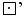 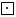 Соотнесение отличительных признаков выделенных звуков с их смыслоразличительной функцией в минимальных парах сравниваемых слов: мыл – мил, Нил – ныл. Усвоение форм печатных букв (малых и больших), с помощью которых обозначаются все сонорные звуки.Чтение закрытых неприкрытых слогов (-ам-, -ун-, -ир-) и открытых слогов-слияний (-ма-, -ну-, -ри-) с твердыми и мягкими согласными звуками, а также слов с непарным согласным звуком [й’] на конце и в середине слова (май, майка).Прием орфоэпического чтения и произнесения слов в сравнении со слоговым.Звук [й’] в начале слова и между гласными.Обозначение мягкости согласных звуков с помощью букв я, ё, ю, е и мягкого знака.«Работа» (функция) букв я, ё, ю, е – обозначать два звука [й’а], [й’о], [й’у], [й’э] в начале слова ([й’ама] – яма) и после гласных звуков в середине и на конце слова ([бай’ан] – баян, [р’исуй’у] – рисую).Обозначение мягкости согласных в слоге с помощью букв я, ё, ю, е ([но] – -но-; [н’о] – -нё-; [ру] – -ру-; [р’у] – -рю-; [ла] – -ла-; [л’а] – -ля-; [мэ] – -мэ-; [м’э] – -ме-).Мягкий знак, указывающий на мягкость согласного звука на конце и в середине слов, например: линь, руль, мыльный пузырь.Слоговое и орфоэпическое прочтение звуковой и буквенной схем слов. Наблюдение за процессом перекодирования звуковой формы слова в графическую (на основе условных знаков и печатных букв). Усвоение правил использования букв я, ё, ю, е. Упражнение в чтении слогов и слов с этими буквами и мягким знаком. Дифференцировка мягких и твердых согласных сонорных звуков на слух при выделении их из контекста произносимого слова.Конструирование форм печатных букв (строчных и заглавных): я Я, ё Ё, ю Ю, е Е, ь.Парные звонкие и глухие согласные звуки.Отличие звонких и глухих звуков [д] – [д’], [т] – [т’], [з] – [з’], [с] – [с’], [г] – [г’], [к] – [к’], [в] – [в’], [ф] – [ф’], [б] – [б’], [п] – [п’] по признаку твердости-мягкости. Соотнесение парных по звонкости–глухости звуков [д – т, д’ – т’, з – с, з’ – с’, г – к, г’ – к’, в – ф, в’ – ф’, б – п, б’ – п’] на фоне уже знакомого дифференциального признака (твердости–мягкости). Например: Дима – Тима, Даня – Таня. Наблюдение за смыслоразличительной функцией звуков. Усвоение форм 24 печатных (строчных и заглавных) букв: д Д, т Т, з З, с С, г Г, к К, в В, ф Ф, б Б, п П, ж Ж, ш Ш.Упражнение  в  произнесении  минимальных  пар слов,  например: жар – шар, Луша – лужа, отличающихся звуками [ж] – [ш].Знакомство с первыми правилами традиционных написаний: -жи-, -ши-.Дифференцировка звуков на основе работы по звукобуквенным схемам, чтения слогов, слов и текстов.Чтение исходных и преобразованных слов путем замены или дополнения в них одного звука, а также обратного прочтения (слева направо) слов-перевертышей. Чтение и отгадывание загадок. Чтение, запоминание и воспроизведение по памяти скороговорок, приговорок, дразнилок, считалок, изречений народной мудрости, в которых варьируются изучаемые звуки.Формирование наглядно-образных представлений о звуке, слоге, слове, предложении и тексте.Звук [й’] после разделительных мягкого и твердого знаков.Обозначение на письме звука [й’] с помощью сочетаний разделительных знаков ь и ъ и гласных букв (ь + е, ё, ю, я, и; ъ + е, ё, ю, я).Звуковой анализ слов со звуком [й’], обозначенным с помощью сочетания разделительных знаков и букв гласных. Чтение звуковой схемы слов со звуком [й’], перекодирование её в буквенную форму с последующим прочтением вначале по слогам, а затем – орфоэпически.Конструирование печатных знаков ь, ъ, усвоение их форм.Непарные глухие мягкие и твердые звуки [х, х’, ч’, щ’, ц].Отработка артикуляции звуков [х, х’, ч’, щ’, ц] в процессе акцентированного произнесения их как в контексте целого слова, так и вне его. Характеристика этих звуков по признаку твердости-мягкости. Упражнение в чтении слов со следующими сочетаниями звуков: -же-, -ше- (жесть, шесть); -шо-, -шё- (шорох, шёлк); -жо-, -жё- (обжора, жёлудь); -че- (честь); -чо-, -чё- (чох, чёлка); -ще- (щепка); -що-, -щё- (трещотка, щётка),  -чк-  (ручка, дочка),  -чн- (точный, мучной),  -чт- (мачта, почта),  -щн- (хищник), -щр- (поощрение). Чтение слогов, слов, предложений и текстов, содержащих эти звуки. Усвоение содержания текста. Пересказ.Усвоение форм 8 печатных (строчных и заглавных) букв: х Х, ч Ч, щ Щ, ц Ц.Письмо (88 ч)Правила посадки и пользования письменными принадлежностями. Выработка навыка правильной посадки и пользования письменными принадлежностями.Упражнение в практическом конструировании печатных букв (на уроке чтения) с помощью элементов-шаблонов. Формирование в памяти детей дифференцированных зрительных образов всех печатных букв.Анализ и конструирование письменных букв (на уроке письма) из элементов-шаблонов. Выполнение логических заданий на сравнение букв и объединение их в группы на основе общего по форме элемента.Формирование в памяти первоклассников чётко дифференцированных зрительно-двигательных образов письменных букв (больших (заглавных) и малых (строчных)). Отработка технологии начертания этих букв по алгоритму и под счет.Знакомство с тремя видами соединений букв при письме (верхнее, среднеплавное, нижнее). Усвоение алгоритмов трех видов соединений букв, изучаемых на уроке, с ранее изученными.Упражнение в ритмичном чередовании напряжений и расслаблений мышц руки на основе приема тактирования, то есть письма букв под счет.Перекодирование звуковой схемы слова в графическую с последующей записью письменными буквами.Чтение образцов письма: слогов, слов, предложений, зафиксированных письменными буквами, запись по образцу, проверка учеником результатов своего письма.Заключительный период (17 ч)Чтение (2 ч)Формирование навыка сознательного чтения текстов различных жанров при условии орфоэпического произнесения слов. При чтении «трудных» слов в тексте (длинных и незнакомых по значению) возможно возвращение на уровень их слогового прочтения. Соблюдение пауз в соответствии со знаками препинания как в предложениях, так и между ними. Воспроизведение заданной интонации: повествовательной, вопросительной, побудительной.Формирование умения отвечать на вопросы по содержанию прочитанного текста полными ответами, делать выборочный пересказ, изменять начало или конец текста и в связи с этим давать ему новое название.Формирование умения находить и читать выборочно отрывки текста, соответствующие трем его структурным компонентам: а) вступление, начало (с чего все начиналось), б) главная часть (что произошло с героями), в) заключение (чем все завершилось). Формирование умения передать отношение автора и свое (то есть читающего ученика) к описанным в тексте событиям.Письмо (15 ч)Закрепление технологии написания всех письменных букв и их соединений в графических слогах и цельных словах по алгоритмам.Формирование умения чередовать напряжение мышц руки с расслаблением  в процессе  воспроизведения  букв  под  счет (прием тактирования). Работа по исправлению графических ошибок и совершенствованию каллиграфического качества письма: четкости, устойчивости и удобочитаемости его результатов. Формирование графической грамотности, связности и каллиграфического качества письма при условии ускорения его темпа.Списывание слов и предложений с печатного и письменного текстов, письмо под диктовку.Описание места учебного предмета в учебном планеПрограмма и материал УМК «Русский язык: обучение грамоте» рассчитаны на 23 недели: 5 часов в неделю – письмо (115 часов в год), 4 часа в неделю – чтение (92 часа в год), что соответствует БУП в 1 классах (1–4). Ценностные ориентиры содержания учебного предметаВедущее место предмета «Русский язык: обучение грамоте» в системе общего образования обусловлено тем, что русский язык является государственным языком Российской Федерации, родным языком русского народа, средством межнационального общения. Изучение русского языка способствует формированию у обучающихся представлений о языке как основном средстве человеческого общения, явлении национальной культуры и основе национального самосознания.В процессе изучения русского языка у учащихся начальной школы формируется  позитивное эмоционально-ценностное отношение к русскому языку, стремление к его грамотному использованию, понимание того, что правильная устная и письменная речь является показателем общей культуры человека. На уроках русского языка ученики получают начальное представление о нормах русского литературного языка и правилах речевого этикета, учатся ориентироваться в целях, задачах, условиях общения, выборе адекватных языковых средств для успешного решения коммуникативных задач.Русский язык является для обучающихся основой всего процесса обучения, средством развития их мышления, воображения, интеллектуальных и творческих способностей, основным каналом социализации личности. Успехи в изучении русского языка во многом определяют результаты обучения по другим школьным предметам.Результаты изучения учебного курсаТексты «Азбуки», иллюстративный и словарный материал, специально разработанные задания позволяют системно решать задачи формирования всего комплекса универсальных учебных действий, что является приоритетным направлением содержания начального образования2.Ожидаемые результаты формирования УУД  по курсу «Обучение грамоте».В области общих учебных действий обучающиеся научатся: ориентироваться в учебной книге: читать язык условных обозначений; работать с моделями русского языка; находить выделенные строчки и слова на странице учебника; находить нужную дидактическую иллюстрацию; первоначальным навыкам инструментального освоения алфавита: представлять, какие знаки и группы знаков (буквы) находятся в его начале, конце, середине; работать с тремя источниками информации (учебной книгой, тетрадями по письму № 1, 2, 3 и тетрадями «Пишу и проверяю себя» № 1 и 2); сопоставлять условные обозначения учебника и тетради.В области коммуникативных учебных действий обучающиеся научатся:а) в рамках коммуникации как сотрудничества: работать с соседом по парте: договариваться о распределении работы между собой и соседом, выполнять свою часть работы, пробовать проверять часть работы, выполненную соседом; выполнять работу по цепочке;б) в рамках коммуникации как взаимодействия: видеть разницу между двумя заявленными точками зрения, двумя позициями и понимать необходимость присоединиться только к одной из них.В области контроля и самоконтроля учебных действий обучающиеся научатся: понимать, что необходимо выполнение работы над ошибками.Усвоение данной программы обеспечивает достижение следующих результатов.Личностные УУД1. Самоопределение (система заданий, помогающая младшему школьнику определить, какие модели языковых единиц ему уже известны, а какие нет. Задания типа «Поставь вопросы, на которые ты знаешь ответы»).2. Смыслообразование (тексты, в которых обсуждаются серьезные проблемы любви, уважения и взаимоотношений родителей и детей).3. Нравственно-этическая ориентация: навыки сотрудничества в разных ситуациях; этические чувства (доброжелательность, эмоционально-нравственная отзывчивость).Познавательные УУДИнформационные (поиск и выделение необходимой информации). Работа с текстом и иллюстрациями: перечитывание текста с разными задачами: оценка смысла всего текста по его названию, поиск нужных частей текста, нужных строчек; поиск нужных слов (работа на цветном фоне – розовом, голубом, желтом).Логические. Анализ объектов с целью выделения в них существенных признаков: сравнение моделей с целью выделения звуков, обозначаемых новой буквой; анализ парных звонких–глухих звуков и моделей слов с этими звуками c целью обнаружения существенных признаков: преобладание шума и чередование звонких–глухих; обнаружение особенностей букв я, ё, ю, е: использование букв для обозначения звука [й’] в начале слова и после разделительных знаков ь и ъ; обнаружение особой роли буквы ь после букв согласных звуков; выяснение общих черт непарных согласных.Подведение под понятие: формирование понятия «звук» через анализ моделей; поэтапное формирование понятия «парный звонкий–глухой согласный» через систему сопоставлений; формирование понятия «смыслоразличительная роль звука» через анализ пар слов на цветном фоне; формирование понятия «буква – знак для звука» посредством сопоставления разных знаково-символических обозначений звуков в двухъярусных и трехъярусных схемах-моделях слов.Установление причинно-следственных связей: между разным звучанием мягкого и твердого согласного и использованием при этом разных букв для гласного звука; между использованием в именах собственных прописных букв и выводом о том, что это особое средство обозначения имен, названий стран, городов, рек, кличек животных; между обнаружением связи слов в предложении и выводом о том, что предложение нужно особым образом отмечать в письменной речи, чтобы можно было понять текст.Регулятивные УУД целеполагание (формулировать и удерживать учебную задачу); планирование (выбирать действия в соответствии с поставленной задачей и условиями её реализации, составлять план и последовательность действий); осуществление учебных действий (выполнять учебные действия); прогнозирование (предвидеть возможности получения конкретного результата при решении задачи); контроль и самоконтроль (сравнивать способ действия и его результат с заданным эталоном, осуществлять итоговый и пошаговый контроль по результату); коррекция (вносить необходимые коррективы в действие после его завершения); оценка (выделять и формулировать то, что усвоено и что нужно усвоить, устанавливать соответствие полученного результата поставленной цели); саморегуляция.Коммуникативные УУД инициативное сотрудничество (ставить вопросы, обращаться за помощью, формулировать свои затруднения, предлагать помощь); планирование учебного сотрудничества (договариваться о распределении функций и ролей в совместной деятельности); взаимодействие (формулировать собственное мнение и позицию); управление коммуникацией (определять общую цель и пути её достижения, осуществлять взаимный контроль, аргументировать свою позицию).Планируемые предметные результаты освоения курса к концу подготовительного периода3.Обучающиеся научатся: на слух различать структурные единицы языка: слово, предложение, текст; называть и различать по форме структурные единицы графической системы – элементы печатных и письменных букв русского алфавита; составлять предложения из 2–4 слов и рассказы из 3–4 предложений на основе иллюстрации, графической модели или созданной на уроке речевой ситуации с использованием соответствующих фишек; правильно сидеть за партой (столом) и пользоваться письменными принадлежностями, правильно писать все элементы письменных букв по алгоритму и под счет, правильно называть их.Планируемые предметные результаты освоения курса к концу основного периода4.Обучающиеся научатся: различать звуки и буквы русского языка; различать гласные – ртораскрыватели, произносящиеся без преграды в ротовой полости, и согласные – ртосмыкатели, образующиеся при наличии преграды; определять на слух ударные и безударные гласные; делить звучащее слово на слоги, один из которых (ударный) произносится с большей силой и длительностью; определять согласные твердые и мягкие, звонкие и глухие; акцентированно произносить звуки в заданной последовательности в слове, выделять один из них (в соответствии с заданием учителя) и давать ему полную характеристику; обозначать звуки речи с помощью условных графических символов (кружков, квадратов), создавать звуковую схему – модель слова; читать в схемах звуковую запись слов по слогам и орфоэпически; обозначать звуки буквами и условными значками; читать в схемах и текстах «Азбуки» буквенную запись слов по слогам и орфоэпически; перекодировать звуковую форму слов из условно-графической в буквенную и наоборот; правильно сидеть за столом и пользоваться письменными принадлежностями в течение всего периода выполнения отдельного графического задания; писать буквы на основе двигательных элементов по определенному алгоритму; выполнять три вида соединения букв в слогах и словах; при письме под счет чередовать напряжение мышц руки с расслаблением; конструировать печатные и письменные буквы из элементов-шаблонов; определять слова, которые называют предметы, их признаки, действия, а также слова-помощники (предлоги, союзы), которые служат для связи основных слов в предложении; использовать графические символы для их обозначения в модели предложения; членить устное высказывание на предложение и текст, изображать эти единицы языка графически; правильно записывать предложение и собственные имена при списывании и диктанте.Планируемые предметные результаты освоения курса к концу заключительного периода5.Обучающиеся научатся: пользоваться при чтении и письме графическими системами печатных и письменных букв русского алфавита; правильно сидеть при письме и пользоваться письменными принадлежностями; читать печатный и письменный текст в соответствии с орфоэпическими нормами и в индивидуальном для каждого ученика темпе; применять приемы: а) слогового, б) орфоэпического, в) связного чтения с фиксацией синтаксических пауз на знаках препинания; отвечать на вопросы по содержанию прочитанного; пересказывать отдельные части текста (2–3 предложения); озаглавливать прослушанный текст; осуществлять приемы связного и ускоренного воспроизведения букв и их соединений на письме; применять усвоенные правила записи слов на основе позиционного принципа русской графики для обозначения твердости-мягкости согласных и передачи на письме звука [й’]; связно, в соответствии с усвоенными алгоритмами, писать как отдельные слова, так и слова в предложении при различных методических условиях, а именно: 1) при списывании с печатного или письменного текста; 2) при письме по памяти; 3) под диктовку учителя; выполнять  правила записи предложений, слов с сочетаниями:  -чк-, -чн-, -чт-, а также с сочетаниями букв -жи-, -ши-, -ча-, -ща-, -чу-, -щу-, -же-, -ше-, -це-, находящимися в сильной позиции, то есть под ударением; анализировать звучащую (устную) и письменную речь на основе образных представлений о структурных единицах русского языка (звук, слово, предложение, текст) и моделировать их с помощью соответствующих символов.Целевая ориентация реализации настоящей рабочей
программы в практике конкретного
образовательного учрежденияНастоящая рабочая программа учитывает особенности класса: в классе любят проводить исследования различных видов. Учащиеся класса активно работают в группах над проектами, используя справочную литературу, умело ведут дискуссии на уроках, могут контролировать и оценивать работу.УЧЕБНО-МЕТОДИЧЕСКОЕ ОБЕСПЕЧЕНИЕИнтернет-ресурсы: Электронная версия газеты «Начальная школа» (Издательский дом «Первое сентября»). – Режим доступа : http://nsc.1september.ru/index.php Я иду на урок начальной школы: обучение грамоте. – Режим доступа : http://nsc.1september.ru/ urok/index.php?SubjectID= 150010 Уроки обучения грамоте. – Режим доступа : http://elenasadigova.ucoz.ru/publ/ prepodavanie_ v_nachalnoj_shkole/uroki_obuchenija_gramote/10 Учительская. – Режим доступа : http://www.nachalka.com Азбука 1 класс. Методическое пособие. – Режим доступа : http://www. akademkniga.ru/cgi-bin/page.cgi?node=111 Методическая копилка. – Режим доступа : http://www.it-n.ru/resource. aspx?cat_no=201360 Медиатека. Обучение грамоте. Раздел «Начальные классы». – Режим доступа : http:// pedso-vet.su/load/273  Мы и образование. – Режим доступа : http://www.alleng.ru/index.htm Журнал «Начальная школа». – Режим доступа : http://n-shkola.ru Обучение грамоте. 1 класс. Буквы, звуки, русский алфавит. – Режим доступа : http:// nachal-ka.info Лукошко сказок. – Режим доступа : http://lukoshko.net Детская литература. – Режим доступа : http://wet.by.ru/kds Русская литература. – Режим доступа : http://www.fplib.ru/about Стихи и песни для детей. – Режим доступа : http://lel.khv.ru/poems/poems.phtml Слушаем сказки Мудрейкина. – Режим доступа : http://www.metodika.ru/?id=29Информационно-коммуникативные средства: Уроки Кирилла и Мефодия. Обучение грамоте. 1 класс. – Режим доступа : http://www. mno-ga.net/all_for_kids/146304-uroki-kirilla-i-mefodiya-obuchenie-gramote-1-klass-2008-rus.html  Мультимедийный учебно-методический комплекс «Начальная школа. Медиатеки и уроки Кирилла и Мефодия».Технические средства обучения: магнитная доска; персональный компьютер; мультимедийный проектор; экспозиционный экран.Учебно-практическое оборудование: аудиторная доска с магнитной поверхностью и набором приспособлений для крепления таблиц и карт; укладка для аудиовизуальных средств (слайдов, кассет и др.).Специализированная учебная мебель.Компьютерный стол.Календарно-тематическое планирование Продолжение табл.Продолжение табл.Продолжение табл.Продолжение табл.Продолжение табл.Продолжение табл.Продолжение табл.Продолжение табл.Продолжение табл.Продолжение табл.Продолжение табл.Продолжение табл.Продолжение табл.Продолжение табл.Продолжение табл.Продолжение табл.Продолжение табл.Продолжение табл.Продолжение табл.Продолжение табл.Продолжение табл.Продолжение табл.Продолжение табл.Продолжение табл.Продолжение табл.Продолжение табл.Продолжение табл.Продолжение табл.Продолжение табл.Продолжение табл.Продолжение табл.Продолжение табл.Продолжение табл.Продолжение табл.Продолжение табл.Продолжение табл.Продолжение табл.Продолжение табл.Продолжение табл.Продолжение табл.Продолжение табл.Продолжение табл.Продолжение табл.Продолжение табл.Продолжение табл.Продолжение табл.Продолжение табл.Продолжение табл.Продолжение табл.Продолжение табл.Продолжение табл.Продолжение табл.Продолжение табл.Продолжение табл.Продолжение табл.Продолжение табл.Продолжение табл.Продолжение табл.Продолжение табл.Окончание табл.№уро-
каТема, тип урока 
(страницы учебника, тетради)Основноесодержание 
темы; термины
и понятияКален-дарная датаВидыдеятельностиучащихся;
форма работыПланируемые результаты обученияПланируемые результаты обученияТворческая, исследовательская, проектная деятельность№уро-
каТема, тип урока 
(страницы учебника, тетради)Основноесодержание 
темы; термины
и понятияКален-дарная датаВидыдеятельностиучащихся;
форма работыпредметныеумения (освоение предметныхзнаний)универсальные учебные действия 
(умение учиться)Творческая, исследовательская, проектная деятельность12345678Подготовительный период (10 ч)Подготовительный период (10 ч)Подготовительный период (10 ч)Подготовительный период (10 ч)Подготовительный период (10 ч)Подготовительный период (10 ч)Подготовительный период (10 ч)Подготовительный период (10 ч)1Вводный урок. Знакомство с первой учебной книгой – «Азбукой» (с. 1–3). (Вводный)Учебная книга «Азбука». Иллюстрация в книге и её роль в понимании произведения. Составление предложений по иллюстрациям. Слушание текста сказки03.09Фронтальная работа – применение вербальных и невербальных форм общения для ситуаций знакомства с учителем, друг с другом, выведение правил общения. Беседа по ознакомлению с учебной книгой «Азбука». Коллективный обмен мнениями о значении книгиНаучатся ориентироваться в «Азбуке», называть и показывать элементы учебной книги (обложка, титульный лист, иллюстрация, форзац), называть условные знаки, объяснять значение каждого знака, рассказывать, как правильно обращаться 
с учебной книгой, использо-Регулятивные УУД: организовывать свое рабочее место; определять цель выполнения заданий на уроке, во внеурочной деятельности, в жизненных ситуациях под руководством учителя; определять план выполнения заданий на уроке.Познавательные УУД: работать с учебной книгой – рассматривать обложку, титульный лист и содержание; познакомиться с названием учебника (фамилия автора и заглавие), 
с аппаратом ориентировки; определять учебную задачу изучения данного раздела. Коммуникативные УУД: обмениваться мнениями, слушать партнера по коммуникации – другого ученика и учителя; обсуждать индивидуальные результаты практико-речевой деятельности.Личностные УУД: осознание роли речи 
в общении людей; понимание богатства Анализ графических моделей слов, предложений, текста12345678вать эти правила при работе 
с учебником; научатся правильно сидеть за партой, работать с книгойи разнообразия языковых средств для выражения мыслей и чувств; внимание к мелодичности звучащей народной речи2Речь устнаяи письменная. Слушание сказки «Заюшкина избушка»(с. 4–5). (Изучение нового материала)Речь устная и письменная. Произведения устного народного творчества. Жанровое разнообразие произведений: малые фольклорные жанры; стихотворение. Пересказ содержания сказки04.09Учебная дискуссия о понятиях «устная» и «письменная» речь. Слушание текста сказки «Заюшкина избушка». Индивидуальная работа по составлению рассказа из 3–4 предложений на основе иллюстрацииНаучатся практически различать речь «устную» и «письменную», выделять из речи предложения, называть элементы книги; составлять рассказы из 3–4 предложений на основе иллюстрацииРегулятивные УУД: оценивать результат своей работы на уроке.Познавательные УУД: моделировать различные языковые единицы (слово, предложе-ние).Коммуникативные УУД: слушать и вступать в диалог, участвовать в коллективном обсуждении.Личностные УУД: проявление познавательного интереса, определенных познавательных потребностей и учебных мотивов; положительного отношений к школе и адекватного представления об учебной деятельностиАнализ графических моделей слов, предложений, текста3Сказка «Колобок».Текст. Предложение.Текст. Предложение. Слово. Интонация. Произве-05.09Слушание текста сказки «Колобок». Индивидуальная работа Научатся называть элементы книги, особенности разных Регулятивные УУД: адекватно оценивать правильность выполнения своих учебных действий, в сотрудничестве с учителем ставить конкретную учебную задачу на основе соот-Соотнесение иллюстраций с час-12345678Слово (с. 6). (Изучение нового материала)дения устного народного творчества. Работа над восприятием на слух и пониманием художественных произведений разных жанров. Пересказ содержания сказки. Соотнесение иллюстраций с частями текстапо составлению рассказа из 3–4 предложений на основе иллюстрации. Коллективная работа по установлению соответствия иллюстраций частям текста. Индивидуальный пересказ содержания сказкифольклорных жанров, составлять рассказы из 3–4 предложений на основе иллюстрации, соотносить иллюстрации с частями текста, соблюдать речевой этикет в ситуации учебного общениянесения того, что уже известно и усвоено, и того, что ещё не известно.Познавательные УУД: понимать значение речи в жизни каждого человека и общества.Коммуникативные УУД: с достаточной полнотой и точностью выражать свои мысли в результате диалога или в игровой ситуации 
с различными субъектами образовательного процесса – одноклассниками, учителями, партнерами по общению.Личностные УУД: соблюдение основных моральных норм и ориентирование на их выполнениетями текста4«Как хлеб 
на стол пришёл». Предложение. Интонация(с. 7).(Изучение нового материала)Текст. Предложение. Слово. Интонация. Произведения устного народного творчества. Работа над восприятием09.09Беседа о моделях единиц русского языка. Коллективное составление рассказа на тему«Как хлеб на стол пришёл». Индивидуальный пересказНаучатся называть структурные единицы языка: предложение; составлять предложе-ния из 2–4 слов.Получат первичное пред-Регулятивные УУД: осознавать необходимость осуществлять контроль по результату (ретроспективный), контроль результата по просьбе учителя; отличать верно выполненное задание от неверного.Познавательные УУД: использовать условные обозначения, выделять существенную информацию из небольших читаемых текстов.Коммуникативные УУД: слушать и вступатьСоотнесение иллюстраций с частями текста12345678на слух и пониманием художественных произведений разных жанров. Пересказ содержания сказки. Соотнесение иллюстраций с частями текстасодержания сказкиставление 
о предложении как высказывании, которое содержит сообщение о чём-либо и рассчитано на слуховое или зрительное восприятиев диалог, участвовать в коллективном обсуждении.Личностные УУД: осознание себя гражданином России, чувство сопричастности к истории своей страны и своего народа, гордости за свою страну5«Доброе дело».Слова-предметы.Живые 
и неживые предметы (с. 8).(Изучение нового материала)Слова-предметы, отвечающие на вопросы: кто? что? Живые и неживые предметы. Работа над восприятием на слух и пониманием художественных произведений разных жанров10.09Слушание текста «Доброе дело». Фронтальная работа по анализу текста. Индивидуальная работа по составлению текста из  трех предложений по схеме и рисунку. Групповая работа по подбору слов-предметовНаучатся называть структурные единицы языка: слово, предложение, текст; составлять рассказы из 3–4 предложений на основе иллюстраций, графической модели, с использованием соответствующих фишек; Регулятивные УУД: осуществлять контроль по результату в отношении многократно повторяемых действий с опорой на образец выполнения; совместно с учителем и другими учениками давать эмоциональную оценку деятельности класса  на уроке.Познавательные УУД: моделировать различные языковые единицы (слово, предложение), использовать на доступном уровне логические приемы мышления (анализ, сравнение, классификацию, обобщение).Коммуникативные УУД: выражать свои мысли с соответствующими возрасту полнотой и точностью, быть терпимыми к другим мнениям, учитывать их в совместной работе.Анализ графических моделей слов, предложений, текста12345678узнают, что существуют слова-предметы, живые и неживые предметыЛичностные УУД: высказывание под руководством педагога самых простых, общих для всех людей правил поведения при сотрудничестве (этические нормы)6«Попугай».Текст. Живые и неживые предметы (с. 9). (Решение частныхзадач)Текст. Слова-предметы, отвечающие на вопросы: кто? что?. Живые и неживые предметы11.09Слушание текста «Попугай». Фронтальная работапо анализу текста. Индивидуальная работа по составлению текста из  четырех предложений по схеме и рисунку. Групповая работа по подбору слов-предметов, обозначающих живые и неживые предметыПолучат первичное представление 
о тексте как определённой последовательности предложений и слов, связанных между собой по смыслу и интонационно и выражающих относительно законченное сообщение; научатся составлять рассказы из 3–4 предложений на основе иллюстраций, графической Регулятивные УУД: осуществлять контроль по результату  в отношении многократно повторяемых действий с опорой на образец выполнения; совместно с учителем и другими учениками давать эмоциональную оценку деятельности класса  на уроке.Познавательные УУД: понимать значение  речи в жизни каждого человека и общества.Коммуникативные УУД: рассуждать и анализировать название литературного произведения.Личностные УУД: понимание важности нового социального статуса «ученик»; проявление положительного отношения к школе и принятие образа «хорошего ученика»; ориентация 
в нравственном содержании и смысле поступков как собственных, так и окружающих людей (на уровне, соответствующем возрасту)Анализ графических моделей слов, предложений, текста12345678модели, с ис-пользованием соответствующих фишек7«Неудачная прогулка». Слова-действия(с. 10).(Изучение нового материала)Слова-действия, отвечающие на вопросы: что сделать? что делать?. Озаглавливание рассказа, заданного иллюстрацией12.09Слушание текста «Неудачная прогулка». Фронтальная работа по анализу текста. Индивидуальная работа по составлению текста из четырех предложений по схеме и рисунку. Групповая работа по подбору слов-действий. Коллективное озаглавливание рассказа, заданного иллюстрациейУточнят элементы построения текста и понятие «слова-действия»; научатся составлять рассказы из 3–4 предложений на основе иллюстрации, графической модели, 
с использованием соответствующих фишек, подбирать слова, обозначающие действия предметовРегулятивные УУД: оценивать результат своей работы на уроке.Познавательные УУД: моделировать различные  языковые  единицы  (слово,  предложение), использовать на доступном уровне логические приемы мышления (анализ, сравнение, классификацию, обобщение).Коммуникативные УУД: слушать и вступать в диалог, участвовать в коллективном обсуждении.Личностные УУД: стремление к повышению культуры речевого общения, к овладению приемами творческого самовыражения с осознанием общественной полезности своего труда и своей жизни в целомСоотнесение конкретных предложений с графической моделью текста123456788«Догадливая лягушка». Слова-признаки(с. 11).(Изучение нового материала)Слова-признаки, отвечающие на вопросы: какой? какая?. Работа над восприятием на слух и пониманием художественных произведений разных жанров. Составление ответов на вопросы учителя по прочитанному тексту16.09Слушание текста «Догадливая лягушка». Фронтальная работа по анализу текста. Индивидуальная работа по составлению текста из четырех предложений по схеме и рисунку. Групповая работа по подбору слов-признаковУточнят элементы построения текста и понятие «слова-признаки»; научатся составлять рассказы из 3–4 предложений на основе иллюстрации, графической модели, созданной на уроке речевой ситуации с использованием соответствующих фишек; учатся подбирать слова, обозначающие признаки предметов, составлять предложения на основе тематических иллюстраций Регулятивные УУД: осознавать необходимость осуществлять контроль по результату (ретроспективный), контроль результата по просьбе учителя; отличать верно выполненное задание от неверного.Познавательные УУД: использовать простейшие таблицы и схемы для решения конкретных языковых задач, выделять существенную информацию из небольших читаемых текстов.Коммуникативные УУД: выражать свои мысли с соответствующими возрасту полнотой и точностью, быть терпимыми к другим мнениям, учитывать их в совместной работе.Личностные УУД: проявление познавательного интереса, определенных познавательных потребностей и учебных мотивов, положительного отношения к школе; адекватное представление об учебной деятельности123456789«Зимние заботы», «Наши гости».Слова-помощники(с. 12).(Изучение нового материала)Слово. Слова-помощники. Предложение. Текст. Выборочный пересказ, заучивание стихотворений наизусть17.09Слушание текстов «Зимние заботы», «Наши гости». Фронтальная работа по анализу текстов. Индивидуальная работа по составлению текста из трех предложений по схеме и рисунку. Групповая работа по подбору слов-помощниковУточнят элементы построения текста и понятие «слова-помощники»; научатся  составлять рассказы из 3–4 предложений на основе иллюстрации, графической модели, созданной на уроке речевой ситуации с использованием соответствующих фишек; учатся подбирать слова, обозначающие признаки предметов, составлять предложения на основе тематических иллюстрацийРегулятивные УУД: осуществлять контроль по результату  в отношении многократно повторяемых действий с опорой на образец выполнения; совместно с учителем и другими учениками давать эмоциональную оценку деятельности класса  на уроке.Познавательные УУД: моделировать различные  языковые  единицы  (слово,  предложение), использовать на доступном уровне логические приемы мышления (анализ, сравнение, классификацию, обобщение).Коммуникативные УУД: слушать и вступать в диалог, участвовать в коллективном обсуждении.Личностные УУД: осознание себя гражданином России, чувство сопричастности к истории своей страны и своего народа, гордости за свою страну; проявление устойчивой учебно-познавательной мотивации учения, установки на здоровый образ жизниАнализ графических моделей слов, предложений, текста1234567810Текст. Предложение. Слово.(Решение частных
задач)Слово. Слова-помощники. Предложение. Текст. Выборочный пересказ, заучивание стихотворений наизусть18.09Индивидуальная работа по составлению текста из трех предложений по схеме 
и рисунку. Выборочный пересказ, заучивание стихотворений наизусть. Соотнесение конкретных предложений с графической моделью текстаНаучатся называть структурные единицы языка: слово, предложение, текст; составлять рассказы из 3–4 предложений на основе иллюстраций, графической модели, 
с использованием соответствующих фишек; учатся практически различать слова-предметы, слова-действия, слова-признаки 
и слова-помощникиРегулятивные УУД: организовывать свое рабочее место под руководством учителя, определять цель выполнения заданий на уроке, во внеурочной деятельности, в жизненных ситуациях; определять план выполнения заданий на уроке.Познавательные УУД: стремиться к расширению своей познавательной сферы, стараться производить логические мыслительные операции (анализ, сравнение) для решения познавательной задачи.Коммуникативные УУД: с достаточной полнотой и точностью выражать свои мысли в соответствии с задачами и условиями коммуникации.Личностные УУД: демонстрация основ самоорганизации учебной деятельностиСоотнесение конкретных предложений с графической моделью текста12345678Основной (звукобуквенный) период (80 ч)
Гласные звукиОсновной (звукобуквенный) период (80 ч)
Гласные звукиОсновной (звукобуквенный) период (80 ч)
Гласные звукиОсновной (звукобуквенный) период (80 ч)
Гласные звукиОсновной (звукобуквенный) период (80 ч)
Гласные звукиОсновной (звукобуквенный) период (80 ч)
Гласные звукиОсновной (звукобуквенный) период (80 ч)
Гласные звукиОсновной (звукобуквенный) период (80 ч)
Гласные звуки11–12Звук [а], буквы а, А (с. 13–14).(Изучение нового материала)Гласный звук [а], буквы а, А. Слово и его значение. Чтение и понимание текста. Работа над восприятием на слух текста, читаемого учителем, понимание его содержания; формулирование ответов на поставленные вопросы, выборочный и полный пересказ воспринятого на слух текста19.0923.09Работа в паре 
и на доске по конструированию печатных букв а, А. Фронтальная и индивидуальная работа по фиксации на схеме слова гласного звука вначале с помощью простого кружка, а затем – знака транскрипцииНаучатся выделять гласный звук [а] в процессе звукового анализа слова, узнавать, сравнивать, различать заглавную и строчную буквы а, А, акцентированно произносить звук [а] в заданной последовательности в слове, выделять его среди других звуков; учатся узнавать и выделять на слух из ряда звучащих и произносимых слов только те, в которых есть определённый гласный звукРегулятивные УУД: оценивать результат своей работы на уроке.Познавательные УУД: конструировать печатные буквы.Коммуникативные УУД: вступать в диалог (отвечать на вопросы, задавать вопросы, уточнять непонятное), договариваться и приходить к общему решению, работая в паре, участвовать в коллективном обсуждении учебной проблемы; строить продуктивное взаимодействие и сотрудничество со сверстниками и взрослыми для реализации проектной деятельности (под руководством учителя).Личностные УУД: установление связи между целью учебной деятельности и её мотивом, другими словами, между результатом учения и тем, что побуждает к деятельности, ради чего она осуществляется; ученик должен задавать себе вопрос: какое значение и какой смысл имеет для меня учение? и уметь на него отвечатьКонструирование печатных букв с помощью элементов-шаблонови усвоениеих форм1234567813–14Звук [о], буквы о, О(с. 15–16).(Изучение нового материала)Гласный звук [о], буквы о, О. Слово и его значение. Чтение и понимание текста. Работа над восприятием на слух текста, читаемого учителем, понимание его содержания; формулирование ответов на поставленные вопросы, выборочный и полный пересказ воспринятого на слух текста24.0925.09Работа в паре и на доске по конструированию печатных букв о, О. Фронтальная и индивидуальная работа по фиксации на схеме слова гласного звука вначале с помощью простого кружка, а затем – знака транскрипцииНаучатся выделять гласный звук [о] в процессе звукобуквенного анализа слова, узнавать, сравнивать и различать заглавную и строчную буквы о, О, акцентированно произносить звук [о] в заданной последовательности в слове, выделять его среди других звуковРегулятивные УУД: организовывать свое рабочее место под руководством учителя, определять план выполнения заданий на уроке.Познавательные УУД: выполнять графическое моделирование слова с помощью фишек-звуков и конструирование печатных букв.Коммуникативные УУД: участвовать в диалоге на уроке и в жизненных ситуациях; отвечать на вопросы учителя, товарищей по классу, соблюдать простейшие нормы речевого этикета (здороваться, прощаться, благодарить), слушать и понимать речь других; осуществлять работу в паре. Личностные УУД: развитие познавательного интереса, формирование определенных познавательных потребностей и учебных мотивов; положительное отношение к школе и адекватное представление о нейГрафическое моделирование слова с помощью фишек-звуков. Конструирование печатных букв из элементов15–16Звук [у], буквы у, У(с. 17–18).(Изучение нового ма-Гласный звук [у], буквы у, У. Слово и его значение. Чтение и по-26.0930.09Работа в паре и на доске по конструированию печатных букв у, У. Фрон-Научатся выделять гласный звук [у] в процессе звукобуквенного анали-Регулятивные УУД: осуществлять пошаговый контроль своих действий, ориентируясь на показ движений учителя, а затем самостоятельно оценивать правильность выполнения действий на уровне адекватной ретроспек-Графическое моделирование слова с помощью 12345678териала)нимание текста. Работа над восприятием на слух текста, читаемого учителем, понимание его содержания; формулирование ответов на поставленные вопросы, выборочный и полный пересказ воспринятого на слух текстатальная и индивидуальная работа по фиксации на схеме слова гласного звука вначале с помощью простого кружка, а затем – знака транскрипцииза слова, узнавать, сравнивать и различать заглавную и строчную буквы у, У, акцентированно произносить звук [у] в заданной последовательности в слове, выделять его среди других звуков; учатся подбирать слова с заданным гласным звукомтивной оценки.Познавательные УУД: выполнять графическое моделирование слова с помощью фишек-звуков и конструирование печатных букв.Коммуникативные УУД: допускать возможность существования различных точек зрения, в том числе не совпадающих с их собственной, и ориентироваться на позицию партнёра в общении и взаимодействии.Личностные УУД: стремление к повышению культуры речевого общения, к овладению приемами творческого самовыражения с осознанием общественной полезности своего труда и своей жизни в целомфишек-звуков. Конструирование печатных букв из элементов17–18Звук [э], буквы э, Э.Повторение пройденного(с. 19).(Изучение нового материала)Гласный звук [э], буквы э, Э. Слово и его значение. Чтение и понимание текста. Иллюстрация в книге и её роль в понимании произведения01.1002.10Работа в паре и на доске по конструированию печатных букв э, Э. Фронтальная и индивидуальная работа по фиксации на схеме слова гласного звука вначале с помо-Научатся выделять гласный звук [э] в процессе звукобуквенного анализа слова, узнавать, сравнивать и различать заглавную и строчную буквы э, Э, акцен-Регулятивные УУД: осуществлять контроль по результату в отношении многократно повторяемых действий с опорой на образец выполнения; совместно с учителем и другими учениками давать эмоциональную оценку деятельности класса  на уроке.Познавательные УУД: понимать значение речи в жизни каждого человека и общества; выполнять графическое моделирование слова с помощью фишек-звуков и конструирование печатных букв.Графическое моделирование слова с помощью фишек-звуков. Конструирование печатных букв из элемен-12345678щью простого кружка, а затем – знака транскрипциитированно произносить звук [э] в заданной последовательности в слове, выделять его среди других звуковКоммуникативные УУД: слушать и вступать в диалог, участвовать в коллективном обсуждении учебных проблем.Личностные УУД: демонстрация основ самоорганизации учебной деятельноститов19–20Звук [ы], буква ы (с. 20).(Изучение нового материала)Гласный звук [ы], буква ы. Слово и его значение. Чтение и понимание текста. Работа над восприятием на слух текста, читаемого учителем, понимание его содержания; формулирование ответов на поставленные вопросы, выборочный и полный 03.1007.10Работа в паре и на доске по конструированию печатной буквы ы. Фронтальная и индивидуальная работа по фиксации на схеме слова гласного звука вначале с помощью простого кружка, а затем – знака транскрипцииНаучатся выделять гласный звук [ы] в процессе звукобуквенного анализа слова, узнавать букву ы в тексте, акцентированно произносить звук [ы] в заданной последовательности в слове, выделять его среди других звуковРегулятивные УУД: принимать и сохранять учебную задачу, планировать свое действие, оценивать результат своей работы на уроке.Познавательные УУД: выполнять графическое моделирование слова с помощью фишек-звуков и конструирование печатных букв.Коммуникативные УУД: доносить свою позицию до других, оформлять свою мысль в устной форме (на уровне одного предложения или небольшого текста), слушать и понимать речь других, демонстрировать свое понимание высказывания партнера по общению.Личностные УУД: стремление к повышению культуры речевого общения, к овладению приемами творческого самовыражения с осознанием общественной полезности своего труда и своей жизни в целомГрафическое моделирование слова с помощью фишек-звуков. Конструирование печатных букв из элементов12345678пересказ воспринятого на слух текста21–22Звук [и], буквы и, И.И – показатель мягкости предшествующих согласных звуков (с. 21).(Изучение нового материала)Гласный звук [и], буквы и, И. И – показатель мягкости предшествующих согласных звуков. Слово и его значение. Чтение и понимание текста. Работа над восприятием на слух текста, читаемого учителем, понимание его содержания; формулирование ответов на поставленные вопросы, выборочный 
и полный 08.1009.10Работа в паре и на доске по конструированию печатных букв и, И. Фронтальная и индивидуальная работа по фиксации на схеме слова гласного звука вначале с помощью простого кружка, а затем – знака транскрипцииНаучатся выделять гласный звук [и] в процессе звукобуквенного анализа слова, узнавать, сравнивать и различать заглавную и строчную буквы и, И; уточнят две работы буквы и; научатся акцентированно произносить звук [и] 
в заданной последовательности в слове, выделять его среди других звуковРегулятивные УУД: адекватно оценивать правильность выполнения своих учебных действий; в сотрудничестве с учителем ставить конкретную учебную задачу на основе соотнесения того, что уже известно и усвоено, и того, что ещё не известно.Познавательные УУД: выполнять графическое моделирование слова с помощью фишек-звуков и конструирование печатных букв.Коммуникативные УУД: обмениваться мнениями, слушать партнера по коммуникации – другого ученика и учителя; обсуждать индивидуальные результаты практико-речевой  деятельности.Личностные УУД: проявление интереса к новому материалу, касающемуся конкретных фактов, но не теории (учебно-познавательный интерес на уровне реакции на новизну), высказывание мнения с подтверждением его собственными аргументами и другим авторитетным мнениемГрафическое моделирование слова с помощью фишек-звуков. Конструирование печатных букв из элементов12345678пересказ воспринятого на слух текста23–24Гласные звуки – ртораскрыватели: [а], [о], [у], [э], [ы], [и].Работа гласных букв(с. 22).(Систематизацияи обобщение изученного)Гласные звуки – ртораскрыватели: [а], [о], [у], [э], [ы], [и]. Работа гласных букв. Слово и его значение. Чтение 
и понимание текста10.1014.10Фронтальная и индивидуальная работа по фиксации на схеме слова гласного звука вначале с помощью простого кружка, а затем – знака транскрипции. Чтение словНаучатся различать гласные звуки – ртораскрыватели, произносящиеся без преграды в ротовой полости; учатся слушать и понимать текст, на слух различать структурные единицы языка: словоРегулятивные УУД: отличать новое знание (умение) от уже известного с помощью учителя, формулировать проблему и цель урока, проговаривать последовательность действий на уроке.Познавательные УУД: выполнять графическое моделирование слова с помощью фишек-звуков.Коммуникативные УУД: выражать свои мысли с соответствующими возрасту полнотой и точностью; стараться быть терпимыми к другим мнениям, учитывать их в совместной работе.Личностные УУД: осуществление выбора как поступить в предложенных педагогом ситуациях общения и сотрудничества, опираясь на общие для всех, простые правила поведения, при поддержке других участников группы и педагогаГрафическое моделирование слова с помощью фишек-звуков25–26Слог. Ударение. Смыслоразличитель-Слог как часть слова. Понятие об ударении 15.1016.10Беседа о слоге как  части слова. Фронтальная и индивидуальная Научатся делить слова на слоги, один из которых (удар-Регулятивные УУД: организовывать свое рабочее место, определять цель выполнения заданий на уроке, во внеурочной деятельности, в жизненных ситуациях под руководством Определение смыслоразличительной 12345678ная роль ударения (с. 23).(Изучение нового материала)и ударном слоге в слове. Знак ударения. Выделение голосом ударного гласного звука слова в процессе озвучивания его схемы. Смыслоразличительная роль ударенияработа по постановке ударения в слове. Учебная дискуссия по определению смыслоразличительной роли ударения в словах «за/мок» – «замо/к», «Ми/ла» – «мила/», «а/тлас» – «атла/с», «и/рис» – «ири/с». Коллективная работа по графической фиксации слогов в слове 
с помощью дугный) произносится с большей силой и длительностью; определять роль гласных звуков в процессе слогообразования; графически делить слово на слоги, выделять и фиксировать ударный слог; произносить слово по слогам и орфоэпически на основе графических схем словучителя; определять план выполнения заданий на уроке.Познавательные УУД: выполнять графическое моделирование слова с помощью фишек-звуков.Коммуникативные УУД: умение слушать 
и вступать в диалог, участвовать в коллективном обсуждении.Личностные УУД: осознание и принятие следующих базовых ценностей: «добро», «терпение», «родина», «природа», «семья»; проявление уважения к своим родственникам, любви к родителям; освоение роли ученика; осмысление жизненных ситуаций и поступков героев художественных текстов с точки зрения общечеловеческих нормроли ударения в русском языке. Графическое моделирование слова с помощью фишек-звуковСогласные сонорные звукиСогласные сонорные звукиСогласные сонорные звукиСогласные сонорные звукиСогласные сонорные звукиСогласные сонорные звукиСогласные сонорные звукиСогласные сонорные звуки27–28Звуки [м], [м’], буквы м, М (с. 24–25).(Изучение Согласные звонкие звуки [м], [м’], буквы м, М. Противопоставле-17.1021.10Работа в паре и на доске по конструированию печатных букв м, М. Приём после-Научатся различать буквы м, М, согласные звонкие звуки [м’], [м], Регулятивные УУД: формулировать учебную задачу, осуществлять пошаговый контроль своих действий, ориентируясь на показ движений учителя, а затем самостоятельно оценивать правильность выполнения действий на Графическое моделирование слова с помощью фи-12345678нового материала)ние сонорных (звонких) согласных звуков по твёрдости–мягко-сти; обозначение их твёрдости–мягкости на письме при помощи гласных букв а, о, у, э, ы для твёрдых и и для мягких. Чтение закрытых неприкрытых слогов и открытых слогов-слияний с твердыми и мягкими согласными звукамидовательного выделения каждого звука в слове. Фронтальная и индивидуальная работа по графическому моделированию слова с помощью фишек-звуков; чтение слогов, слов, предложений 
с изученными буквами. Звуковой анализ слов заданных рисунком и схемойразличать звуки и буквы русского языка, определять твердые и мягкие, звонкие и глухие согласные звуки; читать в схемах и текстах буквенную запись слов по слогам и орфоэпическиуровне адекватной ретроспективной оценки.Познавательные УУД: ориентироваться в учебнике, выполнять графическое моделирование слова с помощью фишек-звуков и конструирование печатных букв, осуществлять сравнение и выделять общее и различное (какими звуками отличаются модели этих слов).Коммуникативные УУД: вступать в диалог (отвечать на вопросы, задавать вопросы, уточнять непонятное), договариваться и приходить к общему решению, работая в паре; участвовать в коллективном обсуждении учебной проблемы; строить продуктивное взаимодействие и сотрудничество со сверстниками и взрослыми для реализации проектной деятельности (под руководством учителя).Личностные УУД: соблюдение основных моральных норм и ориентация на их выполнение; оценка своих поступков, действий, словшек-звуков. Конструирование печатных букв из элементов1234567829–30Звуки [н], [н’], буквы 
н, Н (с. 26–28).(Изучение нового материала)Согласные звонкие звуки [н], [н’], буквы н, Н. Противопоставление сонорных (звонких) согласных звуков по твёрдости–мягкости; обозначение их твёрдости на письме при помощи гласных букв а, о, у, э, ы, мягкости – при помощи гласной буквы и. Чтение закрытых неприкрытых слогов и открытых слогов-слияний 
с твердыми 
и мягкими согласными звуками22.1023.10Работа в паре и на доске по конструированию печатных букв н, Н. Приём последовательного выделения каждого звука в слове. Фронтальная и индивидуальная работа по графическому моделированию слова с помощью фишек-звуков. Чтение слогов, слов, предложений с изученными буквами. Фронтальная работа по звуковому анализу слов, заданных рисунком и схемойНаучатся различать буквы н, Н, звонкие согласные звуки [н], [н’], акцентированно произносить звуки в заданной последовательности в слове, выделять один из них (в соответствии с заданием учителя), давать ему полную характеристику, читать 
в схемах звуковую запись слов по слогам и орфоэпическиРегулятивные УУД: отличать новое знание (умение) от уже известного с помощью учителя, формулировать проблему и цель урока, проговаривать последовательность действий на уроке.Познавательные УУД: выполнять графическое моделирование слова с помощью фишек-звуков и конструирование печатных букв, работать по условным обозначениям, проводить сравнение, выбирая правильный ответ, определять по рисункам предметы, которые можно назвать словом «оно», «они».Коммуникативные УУД: умение слушать и вступать в диалог, участвовать в коллективном обсуждении.Личностные УУД: проявление устойчивой учебно-познавательной мотивации учения; установка на здоровый образ жизни, высказывание своего мнения с подтверждением собственными аргументами, другим авторитетным мнениемГрафическое моделирование слова с помощью фишек-звуков. Конструирование печатных букв из элементов1234567831–32Звуки [л], [л’], буквыл Л (с. 29–31).(Изучение нового материала)Согласные звуки [л], [л’], буквы л, Л. Противопоставление сонорных (звонких) согласных звуков по твёрдости–мягкости; обозначение их твёрдости на письме при помощи гласных букв а, о, у, 
э, ы, а мягкости – при помощи буквы и. Чтение закрытых неприкрытых слогов и открытых слогов-слияний с твердыми и мягкими согласными звуками24.1004.11Работа в паре и на доске по конструированию печатных букв л, Л, последовательному выделению каждого звука в слове. Фронтальная и индивидуальная работа по графическому моделированию слова с помощью фишек-звуков. Чтение слогов, слов, предложений с изученными буквами. Коллективная работа по сравнению пары слов (на розовом и желтом фоне) по звучанию и значению. Фронтальная работа по звуковому Научатся различать буквы л, Л, согласные звонкие звуки[л], [л’], при анализе использовать практические приёмы определения звонкости–глу-хости согласных звуков, акцентированно произносить звуки на основе одноуровневых моделей словРегулятивные УУД: самостоятельно планировать и выполнять свои действия на знакомом учебном материале; выполнять действия в сотрудничестве с учителем по предложенному плану; самостоятельно выстраивать план действий по решению учебной задачи изученного вида.Познавательные УУД: выполнять графическое моделирование слова с помощью фишек-звуков и конструирование печатных букв; выделять существенную информацию из небольших читаемых текстов.Коммуникативные УУД: читать и пересказывать текст; допускать возможность существования различных точек зрения, в том числе не совпадающих с их собственной, и ориентироваться на позицию партнёра в общении и взаимодействии.Личностные УУД: стремление к повышению культуры речевого общения, к овладению приемами творческого самовыражения с осознанием общественной полезности своего труда и своей жизни в целомГрафическое моделирование слова с помощью фишек-звуков. Конструирование печатных букв из элементов. Работа со словами-анаграммами. Игры 
со словами. Слова, отличающиеся одной буквой12345678анализу слов, заданных рисунком и схемой33–34Звуки [р], [р’], буквы р, Р (с. 32–34). (Изучение нового материала)Согласные звуки [р], [р’], буквы р, Р. Противопоставление сонорных (звонких) согласных звуков по твёрдости– мягкости; обозначение их твёрдости на письме при помощи гласных букв а, о, у, э, ы, а мягкости – при помощи буквы и. Чтение закрытых неприкрытых слогов и открытых слогов-слияний 05.1106.11Работа в паре и на доске по конструированию печатных букв р, Р. Приём последовательного выделения каждого звука в слове. Фронтальная и индивидуальная работа по графическому моделированию слова с помощью фишек-звуков. Чтение слогов, слов, предложений с изученными буквами. Коллективная работа по сравнению пары слов (на розовом фоне) по звучанию и значе-Научатся различать согласные звуки по твёрдости и мягкости, звонкости и глухости; буквы р, Р; учатся перекодировать звуковую форму слов из условно-графической в буквенную и наоборотРегулятивные УУД: организовывать свое рабочее место и приводить его в порядок по окончании работы; адекватно воспринимать оценку учителя и высказывания одноклассников с отзывами о выполненной работе.Познавательные УУД: использовать простейшие таблицы и схемы для решения конкретных языковых задач; выполнять графическое моделирование слова с помощью фишек-звуков и конструирование печатных букв.Коммуникативные УУД: читать и пересказывать текст; допускать возможность существования различных точек зрения, в том числе не совпадающих с их собственной, и ориентироваться на позицию партнёра в общении и взаимодействии.Личностные УУД: понимание важности нового социального статуса «ученик»; осознание положительного отношения к школе 
и принятие образа «хорошего ученика»; ориентация в нравственном содержании и смысле поступков как собственных, так и окружающих людей (на уровне, соответствующем возрасту)Графическое моделирование слова с помощью фи-шек-звуков. Конструирование печатных букв из элементов. Работа со словами-анаграммами. Игры 
со словами. Слова, отличающиеся одной буквой12345678с твердыми 
и мягкими согласными звукаминию. Фронтальная работа по звуковому анализу слов, заданных рисунком и схемойЗвук [й’] в начале слова и между гласными. 
Обозначение мягкости согласных звуков с помощью букв я, ё, ю, е и мягкого знака (ь)Звук [й’] в начале слова и между гласными. 
Обозначение мягкости согласных звуков с помощью букв я, ё, ю, е и мягкого знака (ь)Звук [й’] в начале слова и между гласными. 
Обозначение мягкости согласных звуков с помощью букв я, ё, ю, е и мягкого знака (ь)Звук [й’] в начале слова и между гласными. 
Обозначение мягкости согласных звуков с помощью букв я, ё, ю, е и мягкого знака (ь)Звук [й’] в начале слова и между гласными. 
Обозначение мягкости согласных звуков с помощью букв я, ё, ю, е и мягкого знака (ь)Звук [й’] в начале слова и между гласными. 
Обозначение мягкости согласных звуков с помощью букв я, ё, ю, е и мягкого знака (ь)Звук [й’] в начале слова и между гласными. 
Обозначение мягкости согласных звуков с помощью букв я, ё, ю, е и мягкого знака (ь)Звук [й’] в начале слова и между гласными. 
Обозначение мягкости согласных звуков с помощью букв я, ё, ю, е и мягкого знака (ь)35–36Звук [й’], буквы й, Й(с. 35–36).(Изучение нового материала)Звонкий мягкий согласный звук [й’], буквы й, Й. Слоговое и орфоэпическое прочтение звуковой и буквенной схем слов. Дифференцировка мягких и твёрдых согласных сонорных звуков на слух при выделении их из контекста 07.1111.11Работа в паре и на доске по конструированию печатных букв й, Й. Приём последовательного выделения каждого звука в слове. Фронталь-ная и индивидуальная работа по графическому моделированию слова с помощью фишек-звуков. Чтение слогов, слов, предложений с изучен-Научатся различать согласные звуки по твёрдости и мягкости, звонкости и глухости; буквы й, Й; учатся перекодировать звуковую форму слов из условно-графической в буквенную и наоборот, читать слова с непарным согласным звуком [й’] на кон-Регулятивные УУД: адекватно воспринимать оценку учителя; осуществлять контроль в форме сличения своей работы с заданным эталоном; вносить необходимые дополнения, исправления в свою работу, если она расходится с эталоном (образцом); находить 
и исправлять ошибки, допущенные в словах (специальные задания).Познавательные УУД: выполнять графическое моделирование слова с помощью фишек-звуков и конструирование печатных букв.Коммуникативные УУД: способны доносить свою позицию до других, оформлять свою мысль в устной форме (на уровне одного предложения или небольшого текста); слушать и понимать речь других, демонстрировать свое понимание высказывания партнера по общению.Графическое моделирование слова с помощью фишек-звуков. Конструирование печатных букв из элементов. Работа со словами-анаграммами. Игры со словами. Слова, 12345678произносимого словаными буквами. Коллективная работа по сравнению пары слов (на розовом и голубом фоне) по звучанию и значению. Фронтальная работа по звуковому анализу слов, заданных рисунком 
и схемойце и в середине словаЛичностные УУД: принятие следующих базовых ценностей: «добро», «терпение», «родина», «природа», «семья»; проявление уважения к своим родственникам, любви к родителям; освоение роли ученика; оценивание жизненных ситуаций и поступков героев художественных текстов с точки зрения общечеловеческих нормотличающиеся одной буквой37Обозначение двух звуков [й’а] одной буквой я(с. 37). (Систематизация знаний)Обозначение двух звуков [й’а] одной буквой я. Гласные ударные и безударные. Различение согласных звонких и глухих, мягких 
и твердых, парных и непарных12.11Работа в паре и на доске по конструированию печатных букв я, Я. Приём последовательного выделения каждого звука в слове. Коллективное наблюдение за процессом перекодирования звуковой формы Узнают особенность буквы я, Я – в начале слова и перед гласной она обозначает два звука; научатся читать в схемах звуковую запись слов по слогам и орфоэпически, отвечать на вопро-Регулятивные УУД: оценивать и анализировать результат своего труда, определять то, что лучше всего получилось, а при необходимости вносить изменения в решение задания.Познавательные УУД: стараться производить логические мыслительные операции (анализ, сравнение) для решения познавательной задачи; выполнять графическое моделирование слова с помощью фишек-звуков и конструирование печатных букв.Коммуникативные УУД: участвовать в диалоге на уроке и в жизненных ситуациях; способны отвечать на вопросы учителя, товарищей Графическое моделирование слова с помощью фишек-звуков. Конструирование печатных букв из элементов12345678слова в графиче-скую. Фронтальная и индивидуальная работа по графическому моделированию слова с помощью фишек-звуков. Чтение слогов, слов, предложений с изученными буквамисы, дифференцировать звуки, составлять звукобуквенные схемы слов, объяснять разницу между количеством букв и звуков в словах, узнавать, сравнивать, различать заглавную и строчную буквы я, Япо классу; соблюдать простейшие нормы речевого этикета: здороваться, прощаться, благодарить; слушать и понимать речь других; осуществлять работу в паре. Личностные УУД: проявление интереса 
к учебному материалу38Буква я – показатель мягкости предшествующего согласного(с. 38). (Обобщение и систематизация знаний)Обозначение мягкости согласных в слоге-слиянии 
с помощью буквы я на письме. Слоговое и орфоэпическое прочтение звуковой и буквенной схем слов. 13.11Приём последовательного выделения каждого звука в слове. Фронтальная и индивидуальная работа по графическому моделированию слова с помощью фишек-звуков. Чтение слогов, слов, Научатся читать текст с изученными буквами, составлять звукобуквенные схемы слов, различать буквы гласных как показатели твердости–мягкости согласных зву-Регулятивные УУД: отличать новое знание (умение) от уже известного с помощью учителя, формулировать проблему и цель урока, проговаривать последовательность действий на уроке.Познавательные УУД: выполнять графическое моделирование слова с помощью фишек-звуков.Коммуникативные УУД: слушать и вступать 
в диалог, участвовать в коллективном обсуждении.Личностные УУД: представление о своей Графическое моделирование слова с помощью фишек-звуков 12345678Дифференцировка мягких и твёрдых согласных сонорных звуков на слух при выделении их из контекста произносимого слова предложений 
с изученными буквамиков, устанавливать соотношения звукового и буквенного состава слов 
с буквой ясемейной принадлежности, осознание себя гражданином России, чувство сопричастности к истории своей страны и своего народа, гордость за свою страну; проявление устойчивой учебно-познавательной мотивации учения, установки на здоровый образ жизни39Обозначение двух звуков [й’о] одной буквой ё(с. 39). (Изучение нового материала)Обозначение двух звуков [й’о] одной буквой ё. Гласные ударные и безударные. Различение согласных звонких и глухих, мягких и твердых, парных и непарных14.11Работа в паре 
и на доске по конструированию печатных букв ё, Ё. Приём последовательного выделения каждого звука в слове. Фронтальная и индивидуальная работа по графическому моделированию слова с помощью фишек-звуков. Чтение слогов, слов, предложе-Узнают особенность буквы ё, Ё – в начале слова и перед гласной она обозначает два звука; научатся читать в схемах и текстах буквенную запись слов по слогам и орфоэпически, устанавливать число и последовательность звуков в слове, Регулятивные УУД: принимать и сохранять учебную задачу, соответствующую этапу обучения, оценивать результат своей работы на уроке.Познавательные УУД: выполнять графическое моделирование слова с помощью фишек-звуков и конструирование печатных букв, понимать заданный вопрос, в соответствии 
с ним строить ответ в устной форме.Коммуникативные УУД: способны обмениваться мнениями, слушать партнера по коммуникации – другого ученика и учителя; обсуждать индивидуальные результаты практико-речевой деятельности.Личностные УУД:  понимание важности нового социального статуса «ученик»; проявление положительного отношения к школе Графическое моделирование слова с помощью фишек-звуков. Конструирование печатных букв из элементов12345678ний с изученными буквами. Фронтальная работа по звуковому анализу слов, заданных рисунком и схемой. Индивидуальная работа по составлению предложения по схемесоотношение звукового и буквенного состава в словах типа ёлка, определять функцию буквы ёи принятие образа «хорошего ученика»; ориентация в нравственном содержании и смысле поступков как собственных, так и окружающих людей (на уровне, соответствующем возрасту)40Буква ё – 
показатель мягкости предшествующего согласного(с. 40).(Систематизация и обобщение изученного материала)Обозначение мягкости согласных в слоге-слиянии с помощью буквы ё на письме. Слоговое и орфоэпическое прочтение звуковой и буквенной схем слов. Дифференцировка мягких и твёрдых согласных сонор-18.11Приём последовательного выделения каждого звука в слове. Фронтальная и индивидуальная работа по графическому моделированию слова с помощью фишек-звуков. Чтение слогов, слов, предложений 
с изученными буквамиПовторят особенность буквы ё, Ё; научатся различать гласные и согласные звуки, читать текст с изученными буквами, составлять звукобуквенные схемы слов, различать буквы гласных как показатели твердости–мягкости Регулятивные УУД: адекватно оценивать правильность выполнения своих учебных действий, в сотрудничестве с учителем ставить конкретную учебную задачу на основе соотнесения того, что уже известно и усвоено, и того, что ещё не известно.Познавательные УУД: выполнять графическое моделирование слова с помощью фишек-звуков.Коммуникативные УУД: выражать свои мысли с соответствующими возрасту полнотой и точностью, быть терпимыми к другим мнениям, учитывать их в совместной работе.Личностные УУД: осознание роли речи в общении людей; понимание богатства и разнообразия языковых средств для выражения Графическое моделирование слова с помощью фишек-звуков12345678ных звуков на слух при выделении их из контекста произносимого слова  согласных звуковмыслей и чувств41Обозначение двух звуков [й’у] одной буквой ю(с. 41). (Изучение нового материала)Обозначение двух звуков [й’у] одной буквой ю. Гласные ударные и безударные. Правила использования буквы ю19.11Работа в паре 
и на доске по конструированию печатных букв ю, Ю. Приём последовательного выделения каждого звука в слове. Фронтальная и индивидуальная работа по графическому моделированию слова с помощью фишек-звуков. Чтение слогов, слов, предложений с изученными буквами. Узнают особенность буквы 
ю, Ю – в начале слова и перед гласной она обозначает два звука; научатся перекодировать звуковую форму слов из условно-графической в буквенную и наоборот, определять на слух ударные и безударные гласные, акценти-Регулятивные УУД: адекватно воспринимать оценку учителя, осуществлять контроль в форме сличения своей работы с заданным эталоном, вносить необходимые дополнения, исправления в свою работу, если она расходится с эталоном (образцом).Познавательные УУД: ориентироваться в учебнике, выполнять графическое моделирование слова с помощью фишек-звуков и конструирование печатных букв.Коммуникативные УУД: читать и пересказывать текст; допускать возможность существования различных точек зрения, в том числе не совпадающих с их собственной, и ориентироваться на позицию партнёра в общении и взаимодействии.Личностные УУД: установление связи между целью учебной деятельности и её мотивом, другими словами, между результатом Графическое моделирование слова с помощью фишек-звуков. Конструирование печатных букв из элементов12345678Фронтальная работа по звуковому анализу слов, заданных рисунком и схемойрованно произносить звуки в заданной последовательности 
в слове, выделять один из них (в соответствии с заданием учителя), характеризовать егоучения и тем, что побуждает к деятельности, ради чего она осуществляется; ученик должен задавать себе вопрос: какое значение и какой смысл имеет для меня учение? и уметь на него отвечать42Буква ю – показатель мягкости предшествующего согласного(с. 42). (Повторение изученного материала)Обозначение мягкости согласных в слоге-слиянии с помощью буквы ю на письме. Слоговое и орфоэпическое прочтение звуковой и буквенной схем слов. Дифференцировка мягких и твёрдых согласных сонор-20.11Приём последовательного выделения каждого звука в слове. Фронтальная и индивидуальная работа по графическому моделированию слова с помощью фишек-звуков. Чтение слогов, слов, предложений с изученными буквами. Фронтальная работаПовторят особенность буквы ю, Ю; умеют читать текст с изученными буквами, составлять звукобуквенные схемы слов с помощью условных графических символовРегулятивные УУД: организовывать свое рабочее место, определять цель выполнения заданий на уроке, во внеурочной деятельности, в жизненных ситуациях под руководством учителя; определять план выполнения заданий на уроке.Познавательные УУД: выполнять графическое моделирование слова с помощью фишек-звуков.Коммуникативные УУД: умение слушать и вступать в диалог, участвовать в коллектив-
ном обсуждении.Личностные УУД: высказывание под руководством педагога самых простых, общих для всех людей правил поведения при сотрудничестве (этические нормы) Графическое моделирование слова с помощью фишек-звуков12345678ных звуков на слух при выделении их из контекста произносимого слова    по звуковому анализу слов, заданных рисунком 
и схемой43Обозначение двух звуков [й’э] одной буквой е(с. 43). (Изучение нового материала)Обозначение двух звуков [й’э] одной буквой е. Гласные ударные и без ударные. Различение согласных звонких и глухих, мягких и твердых, парных и непарных21.11Работа в паре 
и на доске по конструированию печатных букв е, Е. Приём последовательного выделения каждого звука в слове. Фронтальная и индивидуальная работа по графическому моделированию слова с помощью фишек-звуков. Чтение слогов, слов, предложений с изученными буквамиУзнают особенность буквы е, Е – в начале слова и перед гласной она обозначает два звука; научатся производить звукобуквенный анализ слов Регулятивные УУД: осуществлять пошаговый контроль своих действий, ориентируясь на показ движений учителя, а затем самостоятельно оценивать правильность выполнения действий на уровне адекватной ретроспективной оценки.Познавательные УУД: понимать значение речи в жизни каждого человека и общества; выполнять графическое моделирование слова 
с помощью фишек-звуков и конструирование печатных букв.Коммуникативные УУД: с достаточной полнотой и точностью выражать свои мысли в соответствии с задачами и условиями коммуникации.Личностные УУД: проявление интереса к занятиям по учебникуГрафическое моделирование слова с помощью фишек-звуков. Конструирование печатных букв из элементов1234567844Буква е – показатель мягкости предшествующего согласного(с. 44). (Решениечастныхзадач)Обозначение мягкости согласных в слоге-слиянии с помощью буквы е на письме. Слоговое и орфоэпическое прочтение звуковой и буквенной схем слов. Дифференцировка мягких и твёрдых согласных сонорных звуков на слух при выделении их из контекста произносимого слова25.11Чтение слогов, слов, предложений с изученными буквами. Фронтальная работа по составлению рассказа по картинке 
в учебникеПовторят особенность буквы е, Е, гласные и согласные звуки; научатся читать текст с изученными буквами в соответствии с орфоэпиче-
скими нормами и в индивидуальном для каждого ученика темпе; составлять звукобуквенные схемы слов с помощью условных графических символовРегулятивные УУД: осознавать необходимость осуществлять контроль по результату (ретроспективный), контроль результата по просьбе учителя; отличать верно выполненное задание от неверного.Познавательные УУД: выполнять графическое моделирование слова с помощью фишек-звуков, осуществлять поиск нужной информации в учебнике.Коммуникативные УУД: слушать и вступать в диалог, участвовать в коллективном обсуждении, договариваться, приходить к общему решению.Личностные УУД: высказывание под руководством педагога самых простых, общих для всех людей правил поведения при сотрудничестве (этические нормы), проявление интереса к учебному материалуГрафическое моделирование слова с помощью фишек-звуков45Буква ь – показатель мягкости согласных звуков Мягкий знак, указывающий на мягкость 
согласного звука на конце 26.11Работа в паре 
и на доске по конструированию печатной буквы ь. Приём Узнают особенности буквы ь – служит для обозначения мягкости сог-Регулятивные УУД: осуществлять пошаговый контроль своих действий, ориентируясь на показ движений учителя, а затем самостоятельно оценивать правильность выполнения действий на уровне адекватной ретроспек-Графическое моделирование слова с помощью фи-12345678(с. 45). (Решениечастныхзадач)и в середине слов. Чтение и понимание текста. Деле-
ние слов на слоги. Обозначение мягкости согласных 
на письмепоследовательного выделения каждого звука 
в слове. Фронтальная и индивидуальная работа по графическому моделированию слова с помощью фишек-звуков. Чтение слогов, слов, предложений 
с изученными буквами. Фронтальная работа по звуковому анализу слов, заданных рисунком 
и схемойласных; научатся читать слова с буквой ь, определять функцию ь, устанавливать соотношение звукового и буквенного состава в словах типа соль, полька; отвечать на вопросы по содержанию прочитанноготивной оценки.Познавательные УУД: выполнять графическое моделирование слова с помощью фишек-звуков и конструирование печатных букв.Коммуникативные УУД: участвовать в диалоге на уроке и в жизненных ситуациях; отвечать на вопросы учителя, товарищей по классу; соблюдать простейшие нормы речевого этикета: здороваться, прощаться, благодарить; слушать и понимать речь других; осуществлять работу в паре. Личностные УУД: проявление учебно-познавательного интереса к новому учебному материалу, принятие и освоение социальной роли обучающегосяшек-звуков.Конструирование печатных букв из элементовПарные звонкие и глухие согласные звукиПарные звонкие и глухие согласные звукиПарные звонкие и глухие согласные звукиПарные звонкие и глухие согласные звукиПарные звонкие и глухие согласные звукиПарные звонкие и глухие согласные звукиПарные звонкие и глухие согласные звукиПарные звонкие и глухие согласные звуки46–47Согласные звонкие звуки [д], [д’], отличающиеся по признаку мяг-Согласные звонкие звуки [д], [д’], отличающиеся по признаку мягкости–твер-27.1128.11Работа в паре и 
на доске по конструированию печатных букв д, Д. Приём последовательного выде-Научатся называть особенности буквы д, Д; различать согласные звуки по твёрдости–Регулятивные УУД: осуществлять контроль по результату в отношении многократно повторяемых действий с опорой на образец выполнения; совместно с учителем и другими учениками давать эмоциональную оценку деятельности класса на уроке.Графическое моделирование слова с помощью фишек-звуков.12345678кости–твердости. Буквы д, Д(с. 46–48). (Изучениенового материала)дости. Буквы д, Д. Чтение и понимание текста. Деление слов на слоги.Обозначение мягкости согласных на письме ления каждого звука в слове. Фронтальная и индивидуальная работа по графическому моделированию слова 
с помощью фишек-звуков. Чтение слогов, слов, предложений с изученными буквами. Коллективная работа по сравнению пары слов  (на розовом и голубом фоне) по звучанию и значению. Фронтальная работа по звуковому анализу слов, заданных рисунком и схемой. Индивидуальное чтение 
в ускоренном темпемягкости, звонкости–глухости; читать слова 
и предложения
с изученными буквамиПознавательные УУД: использовать простейшие таблицы и схемы для решения конкретных языковых задач; выполнять графическое моделирование слова с помощью фишек-звуков и конструирование печатных букв.Коммуникативные УУД: читать и пересказывать текст; допускать возможность существования различных точек зрения, в том числе не совпадающих с их собственной, и ориентироваться на позицию партнёра в общении и взаимодействии.Личностные УУД: осознание смысловых аспектов деятельности, проявление положительного отношения к школе, учению и поведению в процессе учебной деятельности; соблюдение организованности, дисциплинированности на уроке, действия согласно памятке обращения с учебными пособиями, наглядным и иллюстративным материалами, инструментами для построения звукобуквенных схем и схем предложенияКонструирование печатных букв из элементов. Работа со словами-анаграммами. Игры со словами.Слова, отличающиеся одной буквой1234567848–49Согласные глухие звуки [т], [т’], отличающиеся по признаку мягкости–твердости. Буквы т, Т(с. 49–51). (Постановка учебной задачи)Согласные глухие звуки [т], [т’], отличающиеся по признаку мягкости–твердости. Буквы т, Т. Чтение и понимание текста. Деление слов на слоги. Обозначение мягкости согласных на письме02.1203.12Работа в паре 
и на доске по конструированию печатных букв т, Т. Приём последовательного выделения каждого звука в слове. Фронтальная и индивидуальная работа по графическому моделированию слова с помощью фишек-звуков. Чтение слогов, слов, предложений с изученными буквами.Коллективная работа по сравнению пары слов (на розовом и голубом фоне) по звучанию и значению. Фронтальная работа Узнают особенности буквы т, Т; научатся различать согласные звуки по твёрдости–мягкости, звонкости–глухости, отвечать на вопросы по прочитанному произведению, озаглавливать прослушанный текстРегулятивные УУД: отличать новое знание (умение) от уже известного с помощью учителя, формулировать проблему и цель урока, проговаривать последовательность действий на уроке.Познавательные УУД: выполнять графическое моделирование слова с помощью фишек-звуков и конструирование печатных букв.Коммуникативные УУД: вступать в диалог (уметь отвечать на вопросы, задавать вопросы, уточнять непонятное); договариваться и приходить к общему решению, работая в паре; участвовать в коллективном обсуждении учебной проблемы; строить продуктивное взаимодействие и сотрудничество со сверстниками и взрослыми для реализации проектной деятельности (под руководством учителя).Личностные УУД: установление связи между целью учебной деятельности и её мотивом, другими словами, между результатом учения и тем, что побуждает к деятельности, ради чего она осуществляется; ученик должен задавать себе вопрос: какое значение и какой смысл имеет для меня учение? и уметь на него отвечатьГрафическое моделирование слова с помощью фишек-звуков. Конструирование печатных букв из элементов. Работа со словами- анаграммами. Игры со словами. Слова, отличающиеся одной буквой12345678по звуковому анализу слов, заданных рисунком 
и схемой50Чтение текста «Енот»(с. 52). (Решение частныхзадач)Согласные парные звуки [д]-[т], [д’]-[т’]. Восприятие на слух и понимание художественных произведений разных жанров. Различение согласных звонких и глухих, мягких и твердых, парных и непарных. Деление слов на слоги. Обозначение мягкости согласных на письме. Чтение 
и понимание 04.12Чтение текста «Енот». Фронтальная работа по анализу текста. Коллективный обмен мнениямиНаучатся читать текст с изученными буквами в соответствии с орфоэпическими нормами и в индивидуальном для каждого ученика темпе; отвечать на вопросы по содержанию прочитанного, составлять предложения по иллюстрациям и схемам, пересказывать текст по вопросамРегулятивные УУД: понимать выделенные учителем ориентиры действия в учебном материале, оценивать результат своей работы на уроке.Познавательные УУД: использовать простейшие таблицы и схемы для решения конкретных языковых задач; выделять существенную информацию из небольших читаемых текстов.Коммуникативные УУД: участвовать в диалоге на уроке и в жизненных ситуациях; отвечать на вопросы учителя, товарищей по классу; соблюдать простейшие нормы речевого этикета: здороваться, прощаться, благодарить; слушать и понимать речь других; осуществлять работу в паре. Личностные УУД: принятие следующих базовых ценностей: «добро», «терпение», «родина», «природа», «семья»; проявление уважения к своим родственникам, любви к родителям; освоение роли ученика; оценивание жизненных ситуаций и поступков героев художественных текстов с точки зрения общечеловеческих норм12345678художественных произведений разных жанров51–52Согласные звонкие звуки [з], [з’], отличающиеся по признаку мягкости–твердости. Буквы 
з, З(с. 53–55). (Постановка учебной задачи)Согласные звонкие звуки [з], [з’], отличающиеся по признаку мягкости–твердо-сти. Буквы з, З. Чтение и понимание текста. Деление слов на слоги. Обозначение мягкости согласных на письме05.1209.12Работа в паре и на доске по конструированию печатных букв з, З. Приём последовательного выделения каждого звука в слове. Фронтальная и индивидуальная работа по графическому моделированию слова с помощью фишек-звуков. Чтение слогов, слов, предложений с изученными буквами. Коллективная работа по сравнению пары слов (на розовом и голубом Научатся выделять звуки [з], [з’] из слов, обозначать их буквами з, З; различать согласные звуки по твёрдости–мягкости, звонкости–глухости; отгадывать загадки, конструировать печатные буквы из элементов-шаблонов, читать печатный и письменный текст в соответствии с орфоэпическими нормами и в индивидуаль-Регулятивные УУД: выбирать действия в соответствии с поставленной задачей (поиск слов со звуками [з], [з’], имен людей в предложениях), оценивать и анализировать результат своего труда, определять то, что лучше всего получилось, а при необходимости вносить изменения в решение  задания.Познавательные УУД: выполнять графическое моделирование слова с помощью фишек-звуков и конструирование печатных букв, анализ объектов с целью выделения в них существенных признаков (сравнение моделей с целью выделения звуков, обозначаемых новой буквой).Коммуникативные УУД: с достаточной полнотой и точностью выражать свои мысли 
в процессе диалога или в игровой ситуации 
с различными субъектами образовательного процесса – одноклассниками, учителем, другими партнерами по общению.Личностные УУД: проявление устойчивой учебно-познавательной мотивации учения, установки на здоровый образ жизни; осозна-Графическое моделирование слова с помощью фишек-звуков. Конструирование печатных букв из элементов. Работа со словами анаграммами. Игры со словами. Слова, отличающиеся одной буквой12345678фоне) по звучанию и значению. Фронтальная работа по звуковому анализу слов, заданных рисунком и схемой. Коллективное чтение текста «Затеи Деда Мороза». Коллективное отгадывание загадкином для каждого ученика темпение основных моральных норм поведения 
в школьной жизни53–54Согласные глухие звуки [с], [с’], отличающиеся по признаку мягкости–твердости. Буквыс, С(с. 56–58). (Постановка и решение учебной задачи)Согласные глухие звуки [с], [с’], отличающиеся по признаку мягкости–твердости. Буквы с, С. Чтение и понимание текста. Деление слов на слоги. Обозначе-
ние мягкости согласных 10.1211.12Работа в паре 
и на доске по конструированию печатных букв с, С. Приём последовательного выделения каждого звука в слове. Фронтальная и индивидуальная работа по графическому моделированию слова с помощью Научатся узнавать, сравнивать и различать буквы с, С; производить звукобуквенный разбор слова, определять согласные твердые и мягкие, звонкие и глухие; акцентированно произносить звуки Регулятивные УУД: выполнять учебные действия в устной речи и в уме, оценивать результат своей работы на уроке.Познавательные УУД: использовать на доступном уровне логические приемы мышления (анализ, сравнение, классификацию, обобщение), выполнять графическое моделирование слова с помощью фишек-звуков и конструирование печатных букв.Коммуникативные УУД: способны вступать в диалог (отвечать на вопросы, задавать вопросы, уточнять непонятное), договариваться и приходить к общему решению, работая в паре, участвовать в коллективном обсуждении Графическое моделирование слова с помощью фишек-звуков. Конструирование печатных букв из элементов. Работа со словами-ана-12345678на письмефишек-звуков. Чтение слогов, слов, предложений с изученными буквами. Коллективная работа по сравнению пары слов (на розовом фоне) по звучанию и значению. Фронтальная работа по звуковому анализу слов, заданных рисунком и схемойв заданной последовательности в слове, выделять один из них – [с’] или [с], давать его полную характеристикуучебной проблемы; строить продуктивное взаимодействие и сотрудничество со сверстниками и взрослыми для реализации проектной деятельности (под руководством учителя).Личностные УУД: установление связи между целью учебной деятельности и её мотивом, другими словами, между результатом учения и тем, что побуждает к деятельности, ради чего она осуществляется; ученик должен задавать себе вопрос: какое значение и какой смысл имеет для меня учение? и уметь на него отвечатьграммами. Игры со словами. Слова, отличающиеся одной буквой55Чтение текста «Сосна»(с. 59). (Обобщение и систематизация знаний)Согласные парные звуки [з]-[с], [з’]-[с’]. Восприятие на слух и понимание художественных произведений разных жанров. Различение соглас-12.12Чтение текста «Сосна». Фронтальная работа по анализу текста. Коллективный обмен мнениямиНаучатся читать текст с изученными буквами в соответствии с орфоэпическими нормами и в индивидуальном для каждого ученика темпе, отвечать на вопро-Регулятивные УУД: адекватно воспринимать оценку учителя; осуществлять контроль в форме сличения своей работы с заданным эталоном; вносить необходимые дополнения, исправления в свою работу, если она расходится с эталоном (образцом).Познавательные УУД: ориентироваться в учебнике, отвечать на простые вопросы учителя, находить нужную информацию в учебнике, сравнивать предметы, объекты – находить общее и различие; способны группировать 12345678ных звонких и глухих, мягких и твердых, парных и непарных. Деление слов на слоги. Обозначение мягкости согласных на письме. Чтение 
и понимание художественных произведений разных жанровсы по содержанию прочитанного, составлять предложения по иллюстрациям и схемам, пересказывать отдельные части текста
(2–3 предложения)предметы, объекты на основе существенных признаков, подробно пересказывать прочитанное или прослушанное, определять тему.Коммуникативные УУД: слушать и вступать 
в диалог, участвовать в коллективном обсуждении.Личностные УУД: осознание роли речи в общении людей; понимание богатства и разнообразия языковых средств для выражения мыслей и чувств56–57Согласные звонкие звуки [г], [г’], отличающиеся по признаку мягкости–твердости. Буквы 
г, ГСогласные звонкие звуки [г], [г’], отличающиеся по признаку мягкости–твердо-сти. Буквы г, Г. Чтение 
и понимание16.1217.12Работа в паре 
и на доске по конструированию печатных букв г, Г. Приём последовательного выделения каждого звука 
в слове. Фрон-Научатся узнавать буквы г, Г, на слух различать структурные единицы языка: слово, предложение; произносить 
в быстром тем-Регулятивные УУД: осуществлять пошаговый контроль своих действий, ориентируясь на показ движений учителя, а затем самостоятельно оценивать правильность выполнения действий на уровне адекватной ретроспективной оценки.Познавательные УУД: использовать простейшие таблицы и схемы для решения конкретных языковых задач; выполнять графическоеГрафическое моделирование слова с помощью фишек-звуков. Конструирование печат-12345678(с. 60–62).(Постановка учебной задачи)текста. Деление слов на слоги. Обозначение мягкости согласных на письметальная и индивидуальная работа по графическому моделированию слова с помощью фишек-звуков. Чтение слогов, слов, предложений 
с изученными буквами. Коллективная работа по сравнению пары слов (на розовом и голубом фоне) по звучанию и значению. Фронтальная работа по звуковому анализу слов, заданных рисунком и схемой. Индивидуальное чтение в ускоренном темпепе скороговорки; применять приемы слогового чтения 
с фиксацией синтаксических пауз на знаках препинания, анализировать устную речь на основе образных представлений 
о структурных единицах расского языка (звук, слово) и моделировать их с помощью соответствующих символовмоделирование слова с помощью фишек-звуков и конструирование печатных букв, работать с текстом и иллюстрациями: поиск нужных частей текста, нужных строчек (на цветном фоне).Коммуникативные УУД: способны вступать в диалог (отвечать на вопросы, задавать вопросы, уточнять непонятное), договариваться и приходить к общему решению, работая в паре, участвовать в коллективном обсуждении учебной проблемы; строить продуктивное взаимодействие и сотрудничество со сверстниками и взрослыми для реализации проектной деятельности (под руководством учителя).Личностные УУД: стремление к повышению культуры речевого общения, к овладению приемами творческого самовыражения с осознанием общественной полезности своего труда и своей жизни в целомных букв из элементов. Работа со словами-анаграммами. Игры 
со словами. Слова, отличающиеся одной буквой1234567858–59Согласные глухие звуки [к], [к’], отличающиеся по признаку мягкости–твердости. Буквы к, К(с. 63–66).(Решение частныхзадач)Согласные глухие звуки [к], [к’], отличающиеся по признаку мягкости–твердости. Буквы к, К. Чтение и понимание текста. Деление слов на слоги. Обозначение мягкости согласных на письме18.1219.12Работа в паре 
и на доске по конструированию печатных букв к, К. Приём последовательного выделения каждого звука в слове. Фронтальная и индивидуальная работа 
по графическому моделированию слова с помощью фишек-звуков. Чтение слогов, слов, предложений с изученными буквами. Коллективная работа по сравнению пары слов (на розовом, желтом и голубом фоне) по звучанию и значению. Научатся определять буквы к, К, различать парные звонкие и глухие согласные звуки, читать слова, предложения, тексты с изученными буквами, конструировать печатные буквы, акцентированно выделять звуки в словах, характеризовать один звук (по заданию учителя), моделировать слова с помощью фишек, сравнивать пары слов по зву-чанию и значениюРегулятивные УУД: адекватно оценивать правильность выполнения своих учебных действий; в сотрудничестве с учителем ставить конкретную учебную задачу на основе соотнесения того, что уже известно и усвоено, и того, что ещё не известно.Познавательные УУД: понимать значение речи в жизни каждого человека и общества; выполнять графическое моделирование слова с помощью фишек-звуков и конструирование печатных букв.Коммуникативные УУД: вступать в диалог (отвечать на вопросы, задавать вопросы, уточнять непонятное), договариваться и приходить к общему решению, работая в паре; участвовать в коллективном обсуждении учебной проблемы; строить продуктивное взаимодействие и сотрудничество со сверстниками и взрослыми для реализации проектной деятельности (под руководством учителя).Личностные УУД: развитие познавательного интереса, определенных познавательных потребностей и учебных мотивов, положительного отношения к школе и адекватного представления о нейГрафическое моделирование слова с помощью фишек-звуков. Конструирование печатных букв из элементов. Работа 
со словами-анаграммами. Игры со словами. Слова, отличающиеся одной буквой12345678Фронтальная работа по звуковому анализу слов, заданных рисунком и схемой. Индивидуальное чтение в ускоренном темпе60Чтение текста «Зайка»(с. 66). (Решение частных
задач)Согласные парные звуки [г] – [к], [г’] – [к’]. Восприятие на слух 
и понимание художественных произведений разных жанров. Различение согласных звонких и глухих, мягких и твердых, парных и непарных. Деление слов на слоги. Обозначение мяг-23.12Чтение текста «Зайка». Фронтальная работа по анализу текста. Коллективный обмен мнениями. Индивидуальное чтение в ускоренном темпеНаучатся читать текст с изученными буквами, отвечать на вопросы по содержанию прочитанного, составлять предложения по иллюстрациям и схемам, пересказывать текст, отдельные части текста (2–3 предложения), читать печатный текст 
в соответствии с орфоэпичес-Регулятивные УУД: понимать выделенные учителем ориентиры действия в учебном материале, оценивать результат своей работы на уроке.Познавательные УУД: осуществлять поиск необходимой информации для выполнения учебных заданий, используя справочные материалы учебника; моделировать различные языковые единицы (слово, предложение); использовать на доступном уровне логические приемы мышления (анализ, сравнение, классификацию, обобщение).Коммуникативные УУД: способны выражать свои мысли с соответствующими возрасту полнотой и точностью, быть терпимыми 
к другим мнениям, учитывать их в совместной работе.Личностные УУД: принятие следующих базо-
вых ценностей: «добро», «терпение», «роди-12345678кости согласных на письме. Чтение и понимание художественных произведений разных жанровкими нормами и в индивидуальном для каждого ученика темпена», «природа», «семья»; проявление уважения к своим родственникам, любви к родителям; освоение роли ученика; оценивание жизненных ситуаций и поступков героев художественных текстов с точки зрения общечеловеческих норм61–62Согласные звонкие звуки [в], [в’], отличающиеся по признаку мягкости–твердости. Буквы в, В(с. 67–69). (Изучение нового материала)Согласные звонкие звуки [в], [в’], отличающиеся по признаку мягкости–твердо-сти. Буквы в, В. Произведения устного народного творчества. Жанровое разнообразие произведений: малые фольклорные жанры; стихотворение24.1225.12Работа в паре 
и на доске по конструированию печатных букв в, В. Приём последовательного выделения каждого звука в слове. Фронтальная и индивидуальная работа по графическому моделированию слова с помощью фишек-звуков. Чтение слогов, слов, предложений с изученны-Научатся узнавать буквы в, В, конструировать печатные буквы из элементов-шаблонов, декламировать стихотворения, читать текст с изученными буквами, отвечать на вопросы по содержанию прочитанного, составлять предложения по иллюстрациям и схе-Регулятивные УУД: организовывать свое рабочее место, определять цель выполнения заданий на уроке, во внеурочной деятельности, в жизненных ситуациях под руководством учителя; определять план выполнения заданий на уроке.Познавательные УУД: выполнять графическое моделирование слова с помощью фишек-звуков и конструирование печатных букв, работать с текстом и иллюстрациями на цветном фоне, осуществлять сравнение и выделять общее и различное (сравнение звуков, слов по звучанию и значению).Коммуникативные УУД: читать и пересказывать текст; допускать возможность существования различных точек зрения, в том числе не совпадающих с их собственной, и ориентироваться на позицию партнёра в общении Графическое моделирование слова с помощью фишек-звуков. Конструирование печатных букв из элементов. Работа со словами-анаграммами. Игры со словами. Слова, 12345678ми буквами. Коллективная работа по сравниванию пары слов (на розовом и голубом фоне) по звучанию и значению. Фронтальная работа по звуковому анализу слов, заданных рисунком и схемой. Индивидуальное чтение 
в ускоренном темпемам, пересказывать тексти взаимодействии.Личностные УУД: понимание важности нового социального статуса «ученик»; проявление положительного отношения к школе и принятие образа «хорошего ученика»; ориентация в нравственном содержании и смысле поступков как собственных, так и окружающих людей (на уровне, соответствующем возрасту)отличающиеся одной буквой63–65Согласные глухие звуки [ф], [ф’], отличающиеся по признаку мягкости–твердости. Буквы ф, Ф(с. 70–72). Согласные глухие звуки [ф], [ф’], отличающиеся по признаку мягкости–твердости. Буквы ф, Ф. Согласные парные звуки [в]-[ф], [в’]-[ф’]. Чтение 26.1213.0114.01Работа в паре и на доске по конструированию печатных букв ф, Ф. Приём последовательного выделения каждого звука в слове. Фронтальная и индивидуальная работа по графи-Научатся различать буквы ф, Ф, определять парные звонкие и глухие согласные звуки, производить звукобуквенный разбор слова с помощью графичес-Регулятивные УУД: организовывать свое рабочее место, определять цель выполнения заданий на уроке, во внеурочной деятельности, в жизненных ситуациях под руководством учителя; определять план выполнения заданий на уроке.Познавательные УУД: ориентироваться в учебнике, определять умения, которые будут сформированы на основе изучения данного раздела; отвечать на простые вопросы учителя, находить нужную информацию в учебни-Графическое моделирование слова с помощью фишек-звуков. Конструирование печатных букв из элемен-12345678(Изучение нового материала)и понимание текста. Деление слов на слоги. Обозначение мягкости согласных на письмеческому моделированию слова с помощью фишек-звуков. Чтение слогов, слов, предложений 
с изученными буквами. Коллективная работа по сравниванию пары слов (на розовом и голубом фоне) по звучанию и значению. Фронтальная работа по звуковому анализу слов, заданных рисунком и схемой. Коллективное отгадывание загадкиких символов, создавать звуковую схему – модель слова, акцентированно произносить звуки в заданной последовательности 
в слове, выделять один из них и давать его полную характеристикуке, выполнять графическое моделирование слова с помощью фишек-звуков и конструирование печатных букв.Коммуникативные УУД: обмениваться мнениями, слушать партнера по коммуникации – другого ученика и учителя; обсуждать индивидуальные результаты практико-речевой деятельности; с помощью учителя отгадывать слова по звуковой схеме с использованием не более трех вопросов.Личностные УУД: осознание себя гражданином России, проявление чувства сопричастности к истории своей страны и своего народа, гордости за свою страну; проявление устойчивой учебно-познавательной мотивации учения, установки на здоровый образ жизнитов. Работа со словами-анаграммами. Игры со словами. Слова, отличающиеся одной буквой66–67Согласные звонкие звуки [б], [б’], отличающиеся по признаку мяг-Согласные звонкие звуки [б], [б’], отличающиеся по признаку мягкости–твердо-15.0116.01Работа в паре 
и на доске по конструированию печатных букв б, Б. Приём последователь-Научатся узнавать и выделять буквы б, Б в речи и в тексте, характеризовать парные Регулятивные УУД: адекватно оценивать правильность выполнения своих учебных действий; в сотрудничестве с учителем ставить конкретную учебную задачу на основе соотнесения того, что уже известно и усвоено, и того, что ещё не известно, выбирать действия Графическое моделирование слова с помощью фишек-зву-12345678кости–твердости. Буквы б, Б(с. 73–74). (Изучение нового материала)сти. Буквы б, Б. Работа над восприятием на слух и пониманием художественных произведений разных жанров. Чтение и понимание текстаного выделения каждого звука 
в слове. Фронтальная и индивидуальная работа по графическому моделированию слова с помощью фишек-звуков. Чтение слогов, слов, предложений 
с изученными буквами. Коллективная работа по сравнению пары слов (на голубом фоне) по звучанию и значению. Фронтальная работа по звуковому анализу слов, заданных рисунком и схемойзвонкие и глухие согласные звуки; умеют читать текст 
с изученными буквами, отвечать на вопросы по содержанию прочитанного, составлять предложения по иллюстрациям и схемам, пересказывать текст, отдельные части текста (2–3 предложения)в соответствии с поставленной задачей.Познавательные УУД: выполнять графическое моделирование слова с помощью фишек-звуков и конструирование печатных букв, действия по заданному алгоритму, анализировать объекты с целью выделения в них существенных признаков: сравнение моделей с целью выделения звуков, обозначаемой изученной буквой.Коммуникативные УУД: выражать свои мысли с соответствующими возрасту полнотой и точностью, быть терпимыми к другим мнениям, учитывать их в совместной работе, строить монологические высказывания.Личностные УУД: принятие следующих базовых ценностей: «добро», «терпение», «родина», «природа», «семья»; проявление уважения к своим родственникам, любви к родителям; освоение роли ученика; оценивание жизненных ситуаций и поступков героев художественных текстов с точки зрения общечеловеческих нормков. Конструирование печатных букв из элементов. Работа со словами-анаграммами. Игры со словами. Слова, отличающиеся одной буквой1234567868–69Согласные глухие звуки [п], [п’], отличающиеся по признаку мягкости–твердости. Буквы п, П(с. 75–77).(Изучение нового материала)Согласные глухие звуки [п], [п’], отличающиеся по признаку мягкости–твердости. Буквы п, П. Согласные парные звуки [б] – [п], [б’] – [п’]. Чтение 
и понимание текста. Деление слов на слоги. Обозначение мягко-
сти согласных на письме20.0121.01Работа в паре 
и на доске по конструированию печатных букв п, П. Приём последовательного выделения каждого звука в слове. Фронтальная и индивидуальная работа по графическому моделированию слова с помощью фишек-звуков. Чтение слогов, слов, предложений с изученными буквами. Коллективная работа по сравнению пары слов (на розовом и голубом фоне) по звучанию и значению. Фронтальная работа Научатся узнавать и выделять буквы п, Пв речи, в тексте; характеризовать парные звонкие и глухие согласные звуки; произносить в быстром темпе скороговорки, отгадывать загадки; упражняются 
в чтении текста с изученными буквами; отвечают на вопросы по содержанию прослушанного, составляют предложения по иллюстрациям и схемам, пересказывают текстРегулятивные УУД: организовывать свое рабочее место, определять цель выполнения заданий на уроке, во внеурочной деятельности, в жизненных ситуациях под руководством учителя; определять план выполнения заданий на уроке, выполнять взаимоконтроль.Познавательные УУД: выполнять графическое моделирование слова с помощью фишек-звуков и конструирование печатных букв); использовать на доступном уровне логические приемы мышления (анализ, сравнение, классификацию, обобщение), осуществлять поиск информации в учебной книге по тексту.Коммуникативные УУД: вступать в диалог (отвечать на вопросы, задавать вопросы, уточнять непонятное), договариваться и приходить к общему решению, работая в паре, участвовать в коллективном обсуждении учебной проблемы; строить продуктивное взаимодействие и сотрудничество со сверстниками и взрослыми для реализации проектной деятельности (под руководством учителя).Личностные УУД: осуществление выбора как поступить в предложенных педагогом ситуациях общения и сотрудничества, с опорой на общие для всех, простые правила поведения, при поддержке других участников груп-Графическое моделирование слова с помощью фишек-звуков. Конструирование печатных букв из элементов. Работа со словами-анаграммами. Игры со словами. Слова, отличающиеся одной буквой12345678по звуковому анализу слов, заданных рисунком и схемой. Индивидуальное чтение 
в ускоренном темпе. Коллективное отгадывание загадкипы и педагога; проявление учебно-познавательного интереса к новому учебному материалу70–72Согласный звонкий твердый звук [ж], буквы ж, Ж (с. 78–81).(Изучение нового материала)Согласный звонкий твердый звук [ж], буквы ж, Ж. Чтение и понимание текста22.0123.0127.01Работа в паре 
и на доске по конструированию печатных букв ж, Ж. Приём последовательного выделения каждого звука в слове. Фронтальная и индивидуальная работа по графическому моделированию слова с помощью фишек-звуков. Чтение слогов, слов, предложений с изученны-Научатся узнавать и выделять буквы ж, Ж в речи, в тексте; различать парные – звонкие и глухие согласные звуки; читать и пересказывать текст, отвечать на вопросы по содержанию прочитанногоРегулятивные УУД: адекватно воспринимать оценку учителя; осуществлять контроль в форме сличения своей работы с заданным эталоном; вносить необходимые дополнения, исправления в свою работу, если она расходится с эталоном (образцом); находить 
и исправлять ошибки, допущенные в словах (специальные задания); в сотрудничестве с учителем определять последовательность изучения материала.Познавательные УУД: стремиться к расширению своей познавательной сферы, стараться производить логические мыслительные операции (анализ, сравнение) для решения познавательной задачи; выполнять графическое моделирование слова с помощью фишек-звуков и конструирование печатных букв.Коммуникативные УУД: слушать и вступать Графическое моделирование слова с помощью фишек-звуков. Конструирование печатных букв из элементов. Работа со словами-анаграммами. Игры со словами. Слова, 12345678ми буквами. Коллективная работа по сравнению пары слов (на розовом и голубом фоне) по звучанию и значению. Фронтальная работа по звуковому анализу слов, заданных рисунком и схемой. Коллективное отгадывание загадкив диалог, участвовать в коллективном обсуждении.Личностные УУД: стремление к повышению культуры речевого общения, к овладению приемами творческого самовыражения с осознанием общественной полезности своего труда и своей жизни в целом, осознание социальной роли обучающегосяотличающиеся одной буквой73–75Согласный глухой твердый звук [ш], буквы ш, Ш (с. 82–85). (Изучение нового материала)Согласный глухой твердый звук [ш], буквы ш, Ш. Произнесение минимальных пар слов, отличающихся звуками [ж] – [ш]. 28.0129.0130.01Работа в паре и на доске по конструированию печатных букв ш, Ш. Приём последовательного выделения каждого звука в слове. Фронтальная и индивиду-Научатся распознавать в словах новый звук, характеризовать его, обозначать буквами ш, Ш, установят на основе наблюдений, что звук [ш] Регулятивные УУД: осуществлять пошаговый контроль своих действий, ориентируясь на показ движений учителя, а затем самостоятельно оценивать правильность выполнения действий на уровне адекватной ретроспективной оценки.Познавательные УУД: выполнять графическое моделирование слова с помощью фишек-звуков и конструирование печатных букв, работать с текстом и иллюстрациями, осущест-Графическое моделирование слова с помощью фишек-звуков. Конструирование печатных букв 12345678Правописание сочетаний жи, шиальная работа по графическому моделированию слова с помощью фишек-звуков. Чтение слогов, слов, предложений с изученными буквами. Коллективная работа по сравнению пары слов (на розовом, желтом 
и голубом фоне) по звучанию и значению. Фронтальная работа по звуковому анализу слов, заданных рисунком и схемой. Индивидуальное чтение в ускоренном темпеглухой и всегда твердый; умеют производить звукобуквенный разбор слов, читать слова с изученной буквой, соотносить все изученные буквы со звуками, сравнивать, группировать и классифицировать все изученные буквывляют поиск нужных частей текста и строк.Коммуникативные УУД: вступать в диалог (отвечать на вопросы, задавать вопросы, уточнять непонятное), договариваться и приходить к общему решению, работая в паре, участвовать в коллективном обсуждении учебной проблемы; строить продуктивное взаимодействие и сотрудничество со сверстниками и взрослыми для реализации проектной деятельности (под руководством учителя).Личностные УУД: осознание смысловых аспектов деятельности, проявление положительного отношения к школе, учению и поведению в процессе учебной деятельности; соблюдение организованности, дисциплины на уроке, действия согласно памятке обращения с учебными пособиями, наглядным и иллюстративным материалом, инструментами для построения звукобуквенных схем и схем предложенияиз элементов. Работа со словами-анаграммами.Игры со словами. Слова, отличающиеся одной буквой12345678Звук [й’] после разделительных «ь» и «ъ» знаковЗвук [й’] после разделительных «ь» и «ъ» знаковЗвук [й’] после разделительных «ь» и «ъ» знаковЗвук [й’] после разделительных «ь» и «ъ» знаковЗвук [й’] после разделительных «ь» и «ъ» знаковЗвук [й’] после разделительных «ь» и «ъ» знаковЗвук [й’] после разделительных «ь» и «ъ» знаковЗвук [й’] после разделительных «ь» и «ъ» знаков76–77Звук [й’] после разделительных мягкого (ь) и твердого (ъ) знаков перед гласными буквами е, ё, ю, я (с. 86–88). (Изучение нового материала)Обозначение на письме звука [й’] с помощью сочетаний разделительных знаков ь и ъ и гласных букв е, ё, ю, я. Звуковой анализ слов со звуком [й’], обозначенным с помощью сочетания разделительных знаков и букв гласных. Чтение звуковой схемы слов со звуком [й’], перекодирование её в буквенную форму с последу-03.0204.02Приём последовательного выделения каждого звука в слове. Чтение слогов, слов, предложений с изученными буквами. Фронтальная работа по звуковому анализу слов, заданных рисунком и схемой. Коллективное отгадывание загадки. Индивидуальное чтение 
в ускоренном темпеНаучатся обозначать на письме звук [й’] с помощью сочетаний разделительных «ь» 
и «ъ» знаков 
и гласных букв; распознавать новый звук, определять его место в словах, обозначать буквой; читать слова, предложения, тексты 
с изученными буквами, отвечать на вопросы по прочитанномуРегулятивные УУД: адекватно воспринимать оценку учителя; осуществлять контроль в форме сличения своей работы с заданным эталоном; вносить необходимые дополнения, исправления в свою работу, если она расходится с эталоном (образцом); находить 
и исправлять ошибки, допущенные в словах (специальные задания); в сотрудничестве 
с учителем определять последовательность изучения материала, опираясь на иллюстративный ряд «маршрутного листа».Познавательные УУД: выполнять графическое моделирование слова с помощью фишек-звуков, осуществлять поиск нужных строк, частей текста по заданию учителя, работать по условным обозначениям.Коммуникативные УУД: уметь с достаточной полнотой и точностью выражать свои мысли в соответствии с задачами и условиями коммуникации.Личностные УУД: определение и высказывание под руководством педагога самых простых, общих для всех людей правил поведения при сотрудничестве (этические нормы)Графическое моделирование слова с помощью фишек-звуков12345678ющим прочтением вначале по слогам, затем орфоэпически78–79Звук [й’] после разделительного твердого знака (ъ) перед гласными буквами е, ё, ю, я(с. 89–91)Обозначение 
на письме звука [й’] с помощью сочетаний разделительных знаков ь и ъ и гласных букв е, ё, ю, я. Звуковой анализ слов со звуком [й’], обозначенным с помощью сочетания разделительных знаков и букв гласных. Чтение звуковой схемы слов со звуком [й’], перекодирова-05.0206.02Приём последовательного выделения каждого звука в слове. Чтение слогов, слов, предложений с изученными буквами. Фронтальная работа по звуковому анализу слов, заданных рисунком и схемой. Индивидуальное чтение в ускоренном темпеНаучатся обозначать на письме звук [й’] с помощью сочетаний разделительных ь и ъ знаков и гласных букв е, ё, ю, я; читать слова, предложения, тексты с изученными буквами, отвечать на вопросы по прочитанномуРегулятивные УУД: осуществлять контроль по результату в отношении многократно повторяемых действий с опорой на образец выполнения; совместно с учителем и другими учениками давать эмоциональную оценку деятельности класса на уроке.Познавательные УУД: выполнять графическое моделирование слова с помощью фишек-звуков и конструирование печатных букв.Коммуникативные УУД: выражать свои мысли с соответствующими возрасту полнотой и точностью, стараться быть терпимыми к другим мнениям, учитывать их в совместной работе.Личностные УУД: установление связи между целью учебной деятельности и её мотивом, другими словами, между результатом учения и тем, что побуждает к деятельности, ради чего она осуществляется; ученик должен задавать себе вопрос: какое значение и какой смысл имеет для меня учение? и уметь на него отвечатьГрафическое моделирование слова с помощью фишек-звуков. Конструирование печатных букв из элементов12345678ние её в буквенную форму с последующим прочтением вначале по слогам, затем орфоэпическиНепарные глухие мягкие и твёрдые звуки [х], [х’], [ч’], [щ’], [ц]Непарные глухие мягкие и твёрдые звуки [х], [х’], [ч’], [щ’], [ц]Непарные глухие мягкие и твёрдые звуки [х], [х’], [ч’], [щ’], [ц]Непарные глухие мягкие и твёрдые звуки [х], [х’], [ч’], [щ’], [ц]Непарные глухие мягкие и твёрдые звуки [х], [х’], [ч’], [щ’], [ц]Непарные глухие мягкие и твёрдые звуки [х], [х’], [ч’], [щ’], [ц]Непарные глухие мягкие и твёрдые звуки [х], [х’], [ч’], [щ’], [ц]Непарные глухие мягкие и твёрдые звуки [х], [х’], [ч’], [щ’], [ц]80–81Согласные глухие звуки [х], [х’], буквы х, Х(с. 92–94). (Изучение нового материала)Согласные глухие звуки [х], [х’], буквы х, Х. Различение согласных звуков по глухости–звонкости. Деление слова на слоги. Ударный слог. Лексическое значение слова10.0211.02Работа в паре 
и на доске по конструированию печатных букв х, Х. Приём последовательного выделения каждого звука в слове. Фронтальная и индивидуальная работа по графическому моделированию слова с помощью фишек-звуков. Чтение слогов, слов, предложений с изученны-Научатся распознавать в словах новый звук, характеризовать его, обозначать буквами х, Х; умеют различать согласные твёрдые и мягкие, звонкие и глухие, производить звукобуквенный разбор слов, читать слоги и слова 
с изученной буквой, текст, Регулятивные УУД: организовывать свое рабочее место и приводить его в порядок по окончании работы; адекватно воспринимать оценку учителя и высказывания одноклассников с отзывами о выполненной работе.Познавательные УУД: понимать значение речи в жизни каждого человека и общества; выполнять графическое моделирование слова с помощью фишек-звуков и конструирование печатных букв.Коммуникативные УУД: обмениваться мнениями, слушать партнера по коммуникации – другого ученика и учителя; обсуждать индивидуальные результаты практико-речевой деятельности.Личностные УУД: принятие следующих базовых ценностей: «добро», «терпение», «родина», «природа», «семья»; проявление уваже-Графическое моделирование слова с помощью фишек-звуков. Конструирование печатных букв из элементов. Работа со словами-анаграммами. Игрысо словами. Слова, отличаю-12345678ми буквами. Коллективная работа по сравнению пары слов (на розовом и голубом фоне) по звучанию и значению. Фронтальная работа по звуковому анализу слов, заданных рисунком и схемой. Индивидуальное чтение 
в ускоренном темпе. Коллективное отгадывание загадкиотвечать на вопросы по содержанию текста, задавать вопросы по содержанию текстания к своим родственникам, любви к родителям; освоение роли ученика; оценивание жизненных ситуаций и поступков героев художественных текстов с точки зрения общечеловеческих нормщиеся одной буквой82–84Согласный глухой мягкий звук [ч’], буквы ч, Ч (с. 95–102).(Изучение нового материала)Согласный глухой мягкий звук [ч’], буквы ч, Ч. Различение согласных звуков по глухости–звонкости. Деление 12.0213.0224.02Работа в паре и на доске по конструированию печатных букв ч, Ч. Приём последовательного выделения каждого звука в слове. Фронтальная и инди-Научатся выделять звук [ч’] из слов, распознавать новый звук в словах, характеризовать его и обозначать буквами ч, Ч; устано-Регулятивные УУД: адекватно воспринимать оценку учителя; осуществлять контроль в форме сличения своей работы с заданным эталоном; вносить необходимые дополнения, исправления в свою работу, если она расходится с эталоном (образцом); находить и исправлять ошибки, допущенные в словах (специальные задания); в сотрудничестве 
с учителем определять последовательность Графическое моделирование слова с помощью фишек-звуков. Конструирование печат-12345678слова на слоги. Ударный слог. Значение слова. Правила написания сочетаний букв чк, чнвидуальная работа по графическому моделированию слова с помощью фишек-звуков. Чтение слогов, слов, предложений 
с изученными буквами. Коллективная работа по сравнению пары слов  (на розовом  фоне) по звучанию и значению. Фронтальная работа по звуковому анализу слов, заданных рисунком и схемой. Индивидуальное чтение 
в ускоренном темпе. Коллективное отгадывание загадкивят, что звук [ч’] всегда мягкий глухой; умеют читать слоги, слова c изученной буквой, предложения, тексты, содержащие изученные буквы; соотносить изученные буквы со звуками, сравнивать, группировать, классифицировать все изученные буквыизучения материала, опираясь на иллюстративный ряд «маршрутного листа».Познавательные УУД: выполнять графическое моделирование слова с помощью фишек-звуков и конструирование печатных букв, работать с условными обозначениями (конструирование печатной буквы, сравнение пар слов по звучанию и значению), читать в ускоренном темпе.Коммуникативные УУД: читать и пересказывать текст; допускать возможность существования различных точек зрения, в том числе не совпадающих с их собственной, и ориентироваться на позицию партнёра в общении и взаимодействии.Личностные УУД: установление связи между целью учебной деятельности и её мотивом, другими словами, между результатом учения и тем, что побуждает к деятельности, ради чего она осуществляется; ученик должен задавать себе вопрос: какое значение и какой смысл имеет для меня учение? и уметь на него отвечатьных букв из элементов. Работа со словами-анаграммами. Игры со словами. Слова, отличающиеся одной буквой1234567885–87Согласный глухой мягкий звук [щ’], буквы щ, Щ (с. 103–109). В. Берестов «Верблюжонок». «В народе говорят…» (с. 114). (Постановка и решение учебной задачи)Согласный глухой мягкий звук [щ’], буквы щ, Щ. Артикуляция звуков [х], [х’], [ч’], [щ’], [ц] в процессе акцентированного произнесения их как в контексте целого слова, так и вне его. Характеристика этих звуков по признаку твёрдости-мягкости. Правила написания сочетаний букв ча – ща, чу – щу. В. Берестов «Верблюжонок». Произ-25.0226.0227.02Работа в паре и на доске по конструированию печатных букв щ, Щ. Приём последовательного выделения каждого звука в слове. Фронтальная и индивидуальная работа по графическому моделированию слова с помощью фишек-звуков. Чтение слогов, слов, предложений с изученными буквами. Коллективная работа по сравнению пары слов (на розовом и голубом фоне) по звучанию и значению. Фронтальная работа по звуковому Научатся распознавать в словах новый звук, характеризовать его, обозначать буквами щ, Щ; установят, что звук [щ’] всегда мягкий глухой; умеют акцентированно произносить звуки [х], [х’], [ч’], [щ’], [ц] как в контексте целого слова, так и вне его; пересказывают текстРегулятивные УУД: организовывать свое рабочее место, определять цель выполнения заданий на уроке, во внеурочной деятельности, в жизненных ситуациях под руководством учителя; определять план выполнения заданий на уроке.Познавательные УУД: использовать на доступном уровне логические приемы мышления (анализ, сравнение, классификацию, обобщение); выполнять графическое моделирование слова с помощью фишек-звуков и конструирование печатных букв.Коммуникативные УУД: читать и пересказывать текст; допускать возможность существования различных точек зрения, в том числе не совпадающих с их собственной, и ориентироваться на позицию партнёра в общении и взаимодействии.Личностные УУД:  понимание важности нового социального статуса «ученик»; проявление положительного отношения к школе и принятие образа «хорошего ученика»; ориентация в нравственном содержании и смысле поступков как собственных, так и окружающих людей (на уровне, соответствующем возрасту)Графическое моделирование слова с помощью фишек-звуков. Конструирование печатных букв из элементов. Работа со словами-анаграммами. Игры со словами. Слова, отличающиеся одной буквой12345678ведения для детей. Чтение 
и понимание текста. Произведения устного народного творчества. Жанровое разнообразие произведений: малые фольклорные жанры; стихотворениеанализу слов, заданных рисунком и схемой. Индивидуальное чтение в ускоренном темпе. Коллективное отгадывание загадки. Чтение текста В. Берестова «Верблюжонок»88Согласный глухой мягкий звук [щ’], буквы щ, Щ (с. 103–109).Г. Цыферов «Что 
у нас во дворе?».Приговорки (с. 115). Г. Цыферов «Что у нас во дворе?». Веселые стихи для детей. Работа над развитием навыка сознательного чтения текстов различных жанров при условии орфоэпичес-03.03Чтение текстаГ. Цыферова«Что у нас во дворе?». Фронтальная работа по анализу текста. Коллективный обмен мнениямиНаучатся распознавать в словах новый звук, характеризовать его, обозначать буквами щ, Щ, вспомнят, что звук [щ’] всегда мягкий глухой; умеют акцентированно произносить звуки [х], Регулятивные УУД: оценивать результат своей работы на уроке.Познавательные УУД: моделировать различные  языковые  единицы  (слово,  предложение); использовать на доступном уровне логические приемы мышления (анализ, сравнение, классификацию, обобщение).Коммуникативные УУД: уметь слушать и вступать в диалог, участвовать в коллективном обсуждении.Личностные УУД: знание основных моральных норм и ориентация на их выполнение; оценка своих поступков, действий, слов12345678(Изучение нового материала)кого произнесения слов.Соблюдение пауз в соответствии со знаками препинания как 
в предложениях, так и между ними[х’], [ч’], [щ’], [ц] в контексте целого слова и вне его, пересказывать текст, находить и читать выборочно отрывки текста, соответствующие его структурным компонентам89Согласный глухой твердый звук [ц], буквы ц, Ц(с. 110–113).Веселые стихи для детей. Творчество К. Чуковского (с. 116–117).(Изучение Согласный глухой твердый звук [ц], буквы ц, Ц. Различение согласных звуков по звонкости–глухости, мягкости–твердости. Чтение слов с сочетаниями: же, ше, шо, шё, 04.03Работа в паре и на доске по конструированию печатных букв ц, Ц. Приём последовательного выделения каждого звука в слове. Фронтальная и индивидуальная работа по графическому моделированию слова с помощью фишек-Получат краткие сведения из биографииК. Чуковского, познакомятся 
с его творчеством, с произведениями устного народного творчества; на-
учатся распознавать в словах новый звук, характе-Регулятивные УУД: самостоятельно планировать и выполнять свои действия на знакомом учебном материале; выполнять действия в сотрудничестве с учителем по предложенному плану; самостоятельно выстраивать план действий по решению учебной задачи изученного вида.Познавательные УУД: выполнять графическое моделирование слова с помощью фишек-звуков и конструирование печатных букв, работать с текстом: осуществлять поиск слов 
с новым звуком.Коммуникативные УУД: участвовать в диалоге на уроке и в жизненных ситуациях; отве-Графическое моделирование слова с помощью фишек-звуков. Конструирование печатных букв из элементов12345678нового материала)жо, жё, че, чо, чё, ще, що, щё, чк, чн, чт, щн. Чтение слогов, слов, предложений и текстов, содержащих эти звуки. Творчество К. И. Чуковского. Произведения для детей. Работа над осознанным и выразительным чтением. Декламация произведений. Работа над развитием умения отвечать на вопросы по содержанию прочитанногозвуков. Чтение слогов, слов, предложений с изученными буквами. Фронтальная работа по звуковому анализу слов, заданных рисунком и схемой. Чтение веселых стихов для детей. Фронтальная работа по анализу текста. Коллективный обмен мнениями. Индивидуальное чтение в ускоренном темпе. Коллективное отгадывание загадокризовать его, обозначать буквами ц, Ц; установят, что звук [ц] всегда твёрдый; умеют производить звукобуквенный разбор слов, декламировать стихотворные произведения, отгадывать загадки, находить
и читать выборочно отрывки текста, соответствующие его структурным компонентамчать на вопросы учителя, товарищей по классу; соблюдать простейшие нормы речевого этикета: не забывать здороваться, прощаться, благодарить; слушать и понимать речь других; осуществлять работу в паре. Личностные УУД: соблюдение правил общения и поведения в школе, проявление интереса к новому материалу, касающемуся конкретных фактов, но не теории (учебно-познавательный интерес на уровне реакции на новизну)1234567890Согласный глухой твердый звук [ц], буквы ц, Ц(с. 110–113).Произведения о природе. «Белая акация». А. Блок «Ветхая избушка»(с. 118–120).(Постановка и решение учебной задачи)Согласный глухой твердый звук [ц], буквы ц, Ц. Различение согласных звуков по звонкости-глухости, твердости-мягкости. Чтение слов с сочетаниями же, ше, шо, шё, жо, жё, че, чо, чё, ще, що, щё, чк, чн, чт, щн. Чтение слогов, слов, предложений и текстов, содержащих эти звуки. Произведения о природе. Произведения А. Блока для детей. 05.03Работа в паре 
и на доске по конструированию печатных букв ц, Ц. Приём последовательного выделения каждого звука в слове. Фронтальная и индивидуальная работа по графическому моделированию слова с помощью фишек-звуков. Чтение слогов, слов, предложений с изученными буквами. Фронтальная работа по звуковому анализу слов, заданных рисунком и схемой. Чтение текста «Белая акация». Фронтальная Узнают особенности произведений различных жанров; произведенияА. Блока; научатся распознавать в словах новый звук, характеризовать его, обозначать буквами ц, Ц, вспомнят, что звук [ц] всегда твёрдый глухой; умеют производить звукобуквенный разбор слов, декламировать стихотворные произведения, определять структуру родной речи, отвечать на вопросы, объяснять Регулятивные УУД: отличать с помощью учителя новое знание (умение) от уже известного, формулировать проблему и цель урока; проговаривать последовательность действий на уроке; проявлять волевое усилие при перечитывании одного и того же текста, выполняя упражнения «Финиш», «Буксир».Познавательные УУД: самостоятельно выделять и формулировать познавательную цель, использовать простейшие таблицы и схемы для решения конкретных языковых задач; выделять существенную информацию из небольших текстов, контролировать и оценивать процесс и результат деятельности.Коммуникативные УУД: слушать и вступать в диалог, участвовать в коллективном обсуждении, предлагать помощь и сотрудничество, строить монологическое высказывание, оценивать собственное поведение и поведение окружающих.Личностные УУД: стремление к повышению культуры речевого общения, к овладению приемами творческого самовыражения с осознанием общественной полезности своего труда и своей жизни в целом12345678Жанровое разнообразие произведений: малые фольклорные жанры; стихотворение. Декламация произведений. Работа над развитием умения отвечать на вопросы по содержанию прочитанногоработа по анализу текста. Чтение стихотворения А. Блока «Ветхая избушка». Коллективный обмен мнениями. Индивидуальное чтение в ускоренном темпе значение слов, пересказывать текстЗаключительный период (2 ч)Заключительный период (2 ч)Заключительный период (2 ч)Заключительный период (2 ч)Заключительный период (2 ч)Заключительный период (2 ч)Заключительный период (2 ч)Заключительный период (2 ч)91Шуточные и игровые стихотворения для детей (с. 121–124).(Решение частныхзадач)Шуточные 
и игровые стихотворения для детей. Декламация произведений. Работа над развитием умения отвечать на вопросы 06.03Фронтальная работа по анализу текста. Чтение веселых стихов для детей. Коллективный обмен мнениями. Индивидуальное чтение в ускоренном темпеНаучатся выразительно читать стихотворные произведения, отвечать на поставленные вопросы, определять настроение произведения, Регулятивные УУД: осуществлять пошаговый контроль своих действий, ориентируясь на показ движений учителя, а затем самостоятельно оценивать правильность выполнения действий на уровне адекватной ретроспективной оценки.Познавательные УУД: использовать простейшие таблицы и схемы для решения конкретных языковых задач; выделять существенную информацию из небольших текстов.12345678по содержанию прочитанногонаходить слова, которые помогают передать настроение; читают наизусть знакомые стихи, определяют на основе самостоятельного выбора понравившееся произведениеКоммуникативные УУД: слушать и вступать в диалог, участвовать в коллективном обсуждении. Личностные УУД: осознание себя гражданином России; проявление устойчивой учебно-познавательной мотивации учения, установки на здоровый образ жизни92Б. Заходер «Песня игрушек».Творчество С. Маршака. Русский алфавит(с. 125–127).(Систематизацияи обобщение изученного)Творчество 
Б. Заходера 
и С. Маршака. Русский алфавит. Шуточные и игровые стихотворения для детей. Декламация произведений. Работа над развитием умения отвечать на 10.03Чтение стихотворения Б. Заходера «Песня игрушек». Фронтальная работа по анализу текста. Коллективный обмен мнениями Узнают произведения Б. Заходера, получат краткие сведения из биографии и творчества С. Маршака; повторят русский алфавит. Умеют отвечать на вопросы по содержанию прочитанного, правиль-Регулятивные УУД: отличать с помощью учителя новое знание (умение) от уже известного, формулировать проблему и цель урока; проговаривать последовательность действий на уроке; способны проявлять волевые усилия при слушании текста, перечитывать текст самостоятельно с интонацией, соответствующей содержанию и знакам препинания.Познавательные УУД: использовать простейшие таблицы и схемы для решения конкретных языковых задач; выделять существенную информацию из небольших текстов, перечитывать текст с разными задачами (поиск нужных строк, частей текста).12345678вопросы по содержанию прочитанного. Передача при помощи интонации своего отношения к персонажам или событиям. Участие 
в диалоге при обсуждении произведенияно и осознанно читать стихотворения, отвечать на вопросы, объяснять значения словКоммуникативные УУД: слушать и вступать в диалог, участвовать в коллективном обсуждении, выполнять работу по цепочке, проявлять активность во взаимодействии.Личностные УУД: стремление к повышению культуры речевого общения, к овладению приемами творческого самовыражения с осознанием общественной полезности своего труда и своей жизни в целом, ориентирование в нравственном содержании и смысле собственных поступков и поступков других людей